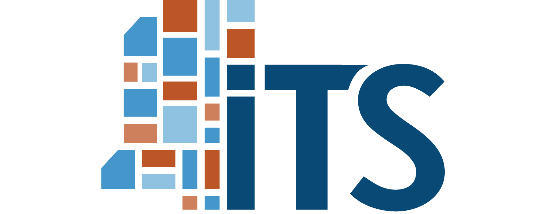 RFP No: 43564356INVITATION:  Proposals, subject to the attached conditions, will be received at this office until July 12, 2022July 12, 2022 @ 3:00 p.m. Central Time for the acquisition of the products/services described below for Mississippi Department of TransportationMississippi Department of Transportation46139.Web-based Grant Management System/ Transit Asset Management SolutionWeb-based Grant Management System/ Transit Asset Management SolutionMANDATORY VENDOR WEB CONFERENCE: Tuesday, May 31, 2022 at 11:00 a.m. Central TimeThe Vendor must submit proposals and direct inquiries to:Khelli ReedTechnology ConsultantInformation Technology Services3771 Eastwood DriveJackson, MS 39211(601) 432-81948194Khelli.ReedKhelli.Reed@its.ms.govTo prevent opening by unauthorized individuals, the proposal must be sealed in an envelope/package.  The following must be clearly typed on a label affixed to the package in a clearly visible location:PROPOSAL, SUBMITTED IN RESPONSE TORFP NO. 4356due July 12, 2022 @ 3:00 p.m.,ATTENTION:  Khelli Reed___________________________________David C. JohnsonExecutive Director, ITSITS RFP Response ChecklistRFP Response Checklist:  These items should be included in your response to RFP No.  4356.Table of ContentsSECTION I	4SUBMISSION COVER SHEET & CONFIGURATION SUMMARY	4PROPOSAL BONDS	5SECTION II	6PROPOSAL SUBMISSION REQUIREMENTS	6SECTION III	9VENDOR INFORMATION	9SECTION IV	13LEGAL AND CONTRACTUAL INFORMATION	13SECTION V	23PROPOSAL EXCEPTIONS	23SECTION VI	26RFP QUESTIONNAIRE	26SECTION VII	30TECHNICAL SPECIFICATIONS	30SECTION VIII	34COST INFORMATION SUBMISSION	34SECTION IX	36REFERENCES	36VENDOR REFERENCE FORM	38SUBCONTRACTOR REFERENCE FORM	39EXHIBIT A	40STANDARD CONTRACT	40EXHIBIT B	61SERVICE CREDIT ASSESSMENT	61EXHIBIT C	62SERVICE LEVEL AGREEMENT	62APPENDIX A	63FEDERALLY REQUIRED AND OTHER MODEL CONTRACT CLAUSES	63SECTION ISUBMISSION COVER SHEET & CONFIGURATION SUMMARYProvide the following information regarding the person responsible for the completion of your proposal.  This person should also be the person the Mississippi Department of Information Technology Services, (ITS), should contact for questions and/or clarifications.Subject to acceptance by ITS, the Vendor acknowledges that by submitting a proposal AND signing in the space indicated below, the Vendor is contractually obligated to comply with all items in this Request for Proposal (RFP), including the Standard Contract in Exhibit A if included herein, except those listed as exceptions on the Proposal Exception Summary Form.  If no Proposal Exception Summary Form is included, the Vendor is indicating that he takes no exceptions.  This acknowledgement also contractually obligates any and all subcontractors that may be proposed.  Vendors who sign below may not later take exception to any point during contract negotiations.  The Vendor further certifies that the company represented here is an authorized dealer in good standing of the products/services included in this proposal._______________________________/_________________Original signature of Officer in Bind of Company/DateCONFIGURATION SUMMARYThe Vendor must provide a summary of the main components of products/services offered in this proposal using 100 words or less.PROPOSAL BONDSA Proposal Bond is not required for this procurement.SECTION IIPROPOSAL SUBMISSION REQUIREMENTSThe objective of the Proposal Submission Requirements section is to provide Vendors with the information required to submit a response to this Request for Proposal (RFP).  A Vendor who has responded to previous RFPs issued by ITS should not assume that the requirements are the same, as changes may have been made.Failure to follow any instruction within this RFP may, at the State’s sole discretion, result in the disqualification of the Vendor’s proposal.The State has no obligation to locate or acknowledge any information in the Vendor’s proposal that is not presented under the appropriate outline according to these instructions and in the proper location.The Vendor’s proposal must be received, in writing, by the office of ITS by the date and time specified.  ITS is not responsible for any delays in delivery or expenses for the development or delivery of proposals.  Any proposal received after proposal opening time will be returned unopened.  Any proposal received with insufficient postage will be returned unopened.Proposals or alterations by fax, e-mail, or phone will not be accepted.Original signatures in blue ink are required on the Submission Cover Sheet and Configuration Summary.  The signed, original Submission Cover Sheet and Configuration Summary must be included in the sealed package/envelope.  The Vendor must include the Proposal Bond within the proposal package, (if explicitly required in Section IV).ITS reserves the right to reject any proposals, including those with exceptions, prior to and at any time during negotiations.ITS reserves the right to waive any defect or irregularity in any proposal procedure.The Vendor may intersperse their response following each RFP specification but must not otherwise alter or rekey any of the original text of this RFP.  If the State determines that the Vendor has altered any language in the original RFP, the State may, in its sole discretion, disqualify the Vendor from further consideration.  The RFP issued by ITS is the official version and will supersede any conflicting RFP language submitted by the Vendor.The Vendor must conform to the following standards in the preparation of the Vendor’s proposal:The Vendor is required to submit one response of the complete proposal, including all sections and exhibits, on a USB flash drive.  Vendor’s documents must be submitted in Microsoft Office 2010 or higher format and/or PDF format, as appropriate.  If PDF format is submitted, the file must be searchable.To prevent opening by unauthorized individuals, the proposal must be sealed in a package/envelope.  A label containing the information on the RFP cover page must be clearly typed and affixed to the package in a clearly visible location.Number each page of the proposal.Respond to the sections and exhibits in the same order as this RFP.Label the file names of each section and exhibit, using the corresponding headings from the RFP.If the Vendor does not agree with any item in any section, then the Vendor must list the item on the Proposal Exception Summary Form.  (See Section V for additional instructions regarding Vendor exceptions.)Occasionally, an outline point in an attachment requests information which is not applicable to the products/services proposed.  If the Vendor is certain the point does not apply to the given RFP, the Vendor should respond with “NOT APPLICABLE.”Where an outline point asks a question or requests information, the Vendor must respond with the specific answer or information requested.When an outline point/attachment is a statement provided for the Vendor’s information only, the Vendor need only read that point.  The Vendor acknowledges having read and accepting, or taking exception to, all sections by signing the Submission Cover Sheet and providing a Proposal Exception Summary Form.  Where a minimum requirement has been identified, respond by stating the item (e.g., device name/model number, guaranteed response time) proposed and how it will meet the specifications.The Vendor must fully respond to each requirement within the Technical Specifications by fully describing the manner and degree by which the proposal meets or exceeds said requirements.It is the responsibility of the Vendor to clearly identify all costs associated with any item or series of items in this RFP.  The Vendor must include and complete all parts of the cost proposal in a clear and accurate manner.  Omissions, errors, misrepresentations, or inadequate details in the Vendor’s cost proposal may be grounds for rejection of the Vendor’s proposal.  Costs that are not clearly identified will be borne by the Vendor.  The Vendor must complete the Cost Information Submission in this RFP, which outlines the minimum requirements for providing cost information.  The Vendor should supply supporting details as described in the Cost Information Submission.ITS reserves the right to request additional information or clarification of a Vendor’s proposal.  The Vendor’s cooperation during the evaluation process in providing ITS staff with adequate responses to requests for clarification will be considered a factor in the evaluation of the Vendor’s overall responsiveness.  Lack of such cooperation or failure to provide the information in the manner required may, at the State’s discretion, result in the disqualification of the Vendor’s proposal.Unsolicited clarifications and updates submitted after the deadline for proposals will be accepted or rejected at the sole discretion of ITS.Unsolicited clarifications in the evaluation and selection of lowest and best proposal will be considered only if all the following conditions are met:A clarification to a proposal that includes a newly announced product line or service with equal or additional capability to be provided at or less than the proposed price will be considered.Information provided must be in effect nationally and have been formally and publicly announced through a news medium that the Vendor normally uses to convey customer information.Clarifications must be received early enough in the evaluation process to allow adequate time for re-evaluation.The Vendor must follow procedures outlined herein for submitting updates and clarifications.The Vendor must submit a statement outlining the circumstances for the clarification.The Vendor must submit unsolicited clarifications via USB in the same manner as detailed in Item 9 above.The Vendor must be specific about which part of the original proposal is being changed by the clarification (i.e., must include exact RFP reference to section and outline point).Communications with StateFrom the issue date of this RFP until a Vendor is selected and the selection is announced, responding Vendors or their representatives may not communicate, either orally or in writing regarding this RFP with any statewide elected official, state officer or employee, member of the legislature or legislative employee except as noted herein.  To ensure equal treatment for each responding Vendor, all questions regarding this RFP must be submitted in writing to the State’s contact person for the selection process, and not later than the last date for accepting responding Vendor questions provided in this RFP.  All such questions will be answered officially by the State in writing.  All such questions and answers will become addenda to this RFP, and they will be posted to the ITS web site.  Vendors failing to comply with this requirement will be subject to disqualification.The State’s contact person for the selection process is: , Technology Consultant, 3771 Eastwood Drive, Jackson, MS  39211, 601-432-8194, Khelli.Reed@its.ms.gov.  Vendor may consult with State representatives as designated by the State’s contact person identified in 14.1 above in response to State-initiated inquiries.  Vendor may consult with State representatives during scheduled oral presentations and demonstrations excluding site visits.SECTION IIIVENDOR INFORMATIONThe objective of the Vendor Information section of this RFP is to provide Vendors with information required to respond to the RFP successfully.Interchangeable DesignationsThe terms “Vendor” and “Contractor” are referenced throughout this RFP.  Generally, references to the “Vendor” are used in conjunction with the proposing organization and procurement process leading up to the final RFP selection and award.  The term “Contractor” denotes the role assumed, post-award, by the winning Vendor.  Additionally, the terms “State of Mississippi,” “State” or “ITS” may be used interchangeably throughout this RFP to denote the political entity issuing the RFP and requesting responses from Vendors throughout these specifications.  References to a specific agency, institution or other political entity represent the client or customer on whose behalf ITS is issuing the RFP.Vendor’s Responsibility to Examine RFPVendors must examine all documents, forms, specifications, standard provisions, and instructions.Proposal as Property of StateAll written proposal material becomes the property of the State of Mississippi.Written Amendment to RFPAny interpretation of an ITS RFP will be made by written amendment only.  The State will not be responsible for any other explanation of this RFP.  A copy of any amendment will be posted on the ITS website, together with the associated RFP specification.  Vendors are required to check the ITS website periodically for RFP amendments before the proposal opening date at:http://www.its.ms.gov/Procurement/Pages/RFPS_Awaiting.aspx Any and all amendments will be posted no later than noon, seven calendar days prior to the proposal opening date listed on the cover page of this RFP.  If you are unable to access the ITS website, you may contact the ITS Technology Consultant listed on the cover page of this RFP and request a copy.Oral Communications Not BindingOnly transactions which are in writing from ITS may be considered official.  No negotiations, decisions, or actions shall be executed by any Vendor as a result of any discussions with any State employee.Vendor’s Responsibility for DeliveryVendors must ensure, through reasonable and sufficient follow-up, proper compliance with, and fulfillment of all schedules and deliverables specified within the body of this RFP.  The State will not be responsible for the failure of any delivery medium for submission of information to or from the Vendor, including but not limited to, public and private carriers, U.S. mail, Internet Service Providers, facsimile, or e-mail.Evaluation CriteriaThe State's intent in issuing this RFP is to award a contract to the lowest and best responsive Vendor who meets specifications, considering price and other factors.  The Vendor’s past performance, cooperation, and ability to provide service and training are general factors that will be weighed in the selection process.  More specific information concerning evaluation criteria is presented in Technical Specifications.Multiple AwardsITS reserves the right to make multiple awards.Right to Award in Whole or PartITS reserves the right to approve an award by individual items or in total, whichever is deemed to be in the best interest of the State of Mississippi.Right to Use Proposals in Future ProjectsThe State reserves the right to evaluate the awarded proposal from this RFP, including all products and services proposed therein, along with the resulting contractual terms, for possible use in future projects if (a) it is deemed to be in the best interest of the State to do so; and (b) the Vendor is willing to extend a cost less than or equal to that specified in the awarded proposal and resulting contract.  A decision concerning the utilization of a Vendor’s proposal for future projects is solely at the discretion of the State and requires the agreement of the proposing Vendor.  The State’s decision to reuse an awarded proposal will be based upon such criteria as:  (1) the customer’s business requirements; (2) elapsed time since the award of the original project; and/or (3) research on changes in the Vendor, market, and technical environments since the initial award.Right to Use Proposals in Future Projects by Entities Outside MississippiThe State reserves the right to offer the awarded proposal from this RFP, including all products and services proposed therein, along with the resulting contractual terms, for possible use in future projects by governmental entities outside Mississippi (i.e., “piggyback option”), if (a) it is deemed to be in the best interest of the governmental entity desiring to do so; and (b) the Vendor is willing to extend a cost less than or equal to that specified in the awarded proposal and resulting contract.  A decision concerning the utilization of a Vendor’s proposal for future projects outside Mississippi is solely at the discretion of the State, and requires the desire of the governmental entity outside Mississippi and the agreement of the proposing Vendor.  The State’s decision to consent to the reuse of an awarded proposal outside Mississippi will be based upon such criteria as:  (1) the governmental entity’s business requirements; (2) elapsed time since the award of the original project; and/or (3) research on changes in the Vendor, market, and technical environments since the initial award.Price Changes During Award or Renewal PeriodA price increase will not be accepted during the award period or the renewal period, unless stipulated in the contract.  However, the State will always take advantage of price decreases.Right to Request InformationThe State reserves the right to request information relative to a Vendor’s references and financial status and to visit a Vendor’s facilities during normal working hours.  The State also reserves the right to request a current financial statement, prepared and certified by an independent auditing firm, and reserves the right to require that Vendors document their financial ability to provide the products and services proposed up to the total dollar amount of the Vendor’s cost proposal.  The State reserves the right to request information about the Vendor from any previous customer of the Vendor of whom the State is aware, even if that customer is not included in the Vendor’s list of references.Vendor PersonnelFor RFPs including professional services specifications, the Vendor will be required to provide and/or certify the following for each individual included in the Vendor’s proposal:A direct telephone number at which the individual may be contacted for a telephone interview.  The State will pay toll charges in the continental United States.  The Vendor must arrange a toll-free number for all other calls.That, if onsite interviews are required, the individual can be at the specified location in Mississippi within the timeframe specified.  All costs associated with onsite interviews will be the responsibility of the Vendor.That the individual is proficient in spoken and written English;That the individual is a U.S. citizen or that the individual meets and will maintain employment eligibility requirements in compliance with all United States Citizenship and Immigration Services (USCIS) regulations.  The Vendor must provide evidence of identification and employment eligibility prior to the award of a contract that includes any personnel who are not U. S. citizens.That the personnel assigned to a project will remain a part of the project throughout the duration of the contract as long as the personnel are employed by the Vendor, unless replaced by the Vendor at the request of the State.  This requirement includes the responsibility for ensuring all non-citizens maintain current USCIS eligibility throughout the duration of the contract.Vendor Imposed ConstraintsThe Vendor must specifically document what limitations, if any, exist in working with any other Contractor acting in the capacity of the State’s business partner, subcontractor or agent who may be managing any present or future projects; performing quality assurance; integrating the Vendor’s software; and/or providing web-hosting, hardware, networking or other processing services on the State’s behalf.  The project relationship may be based on roles as either equal peers; supervisory – subordinate; or subordinate – supervisory, as determined by the State.  The State recognizes that the Vendor may have trade secrets, intellectual property and/or business relationships that may be subject to its corporate policies or agreements.  The State must understand these issues in order to decide to what degree they may impact the State’s ability to conduct business for this project.  These considerations will be incorporated accordingly into the proposal evaluation and selection process.  The understanding reached between the Vendor and the State with regard to this business relationship precludes the Vendor from imposing any subsequent limitations of this type in future project undertakings by the State.Best and Final OfferThe State reserves the right to solicit Best and Final Offers (BAFOs) from Vendors, principally in situations in which proposal costs eclipse available funding or the State believes none of the competing proposals presents a Best Value (lowest and best proposal) opportunity.  Because of the time and expense incurred by both the Vendor community and the State, BAFOs are not routinely conducted.  Vendors should offer their best pricing with the initial solicitation.  Situations warranting solicitation of a BAFO will be considered an exceptional practice for any procurement.  Vendors that remain in a competitive range within an evaluation may be requested to tender Best and Final Offers, at the sole discretion of the State.  All such Vendors will be provided an equal opportunity to respond with a Best and Final Offer under a procedure to be defined by the State that encompasses the specific, refined needs of a project, as part of the BAFO solicitation.  The State may re-evaluate and amend the original project specifications should it be deemed necessary in order to improve the opportunity for attaining Best Value scenarios from among the remaining competing Vendors.  All BAFO proceedings will be uniformly conducted, in writing and subject to solicitation by the State and receipt from the Vendors under a precise schedule.Restriction on AdvertisingThe Vendor must receive written approval from the State before advertising or referencing the award of the contract or the services being provided.  The Vendor must agree not to refer to awards in commercial advertising in such a manner as to state or imply that the firm or its services are endorsed or preferred by the State of Mississippi.Rights Reserved to Use Existing Product ContractsThe State reserves the right on turnkey projects to secure certain products from other existing ITS contracts if it is in its best interest to do so.  If this option is exercised, then the awarded Vendor must be willing to integrate the acquisition and implementation of such products within the schedule and system under contract.Additional Information to be IncludedIn addition to answering each specification within this RFP, the Vendor must include complete product/service information, including product pictorials and technical/descriptive literature relative to any product/service offered with the proposal.  Information submitted must be sufficiently detailed to substantiate that the products/services offered meet or exceed specifications.Valid Contract Required to Begin WorkThe successful Vendor should not commence any billable work until a valid contract has been executed.  Any work done by the successful Vendor prior to the execution of the contract is done at the Vendor’s sole risk.  The State is under no obligation to pay for work done prior to the execution of a contract.SECTION IVLEGAL AND CONTRACTUAL INFORMATIONThe objective of the Legal and Contractual Information section is to provide Vendors with information required to complete a contract or agreement with ITS successfully.Acknowledgment Precludes Later ExceptionBy signing the Submission Cover Sheet, the Vendor is contractually obligated to comply with all items in this RFP, including the Standard Contract in Exhibit A if included herein, except those specifically listed as exceptions on the Proposal Exception Summary Form.  If no Proposal Exception Summary Form is included, the Vendor is indicating that he takes no exceptions.  Vendors who respond to this RFP by signing the Submission Cover Sheet may not later take exception to any item in the RFP during contract negotiations.  This acknowledgement also contractually obligates any and all subcontractors that may be proposed.  No exceptions by subcontractors or separate terms and conditions will be entertained after the fact.Failure to Respond as PrescribedFailure to respond as described in Section II: Proposal Submission Requirements to any item in the sections and exhibits of this RFP, including the Standard Contract attached as Exhibit A, if applicable, shall contractually obligate the Vendor to comply with that item.Contract DocumentsITS will be responsible for all document creation and editorial control over all contractual documentation related to each procurement project.  The following documents will normally be included in all contracts between ITS and the Vendor:The Proposal Exception Summary Form as accepted by ITS;Contracts which have been signed by the Vendor and ITS;ITS’ Request for Proposal, including all addenda;Official written correspondence from ITS to the Vendor;Official written correspondence from the Vendor to ITS when clarifying the Vendor’s proposal; andThe Vendor’s proposal response to the ITS RFP.Order of PrecedenceWhen a conflict arises regarding contract intent due to conflicting statements in documents included in the contract, the order of precedence of each document is as listed above unless modification of order is negotiated and agreed upon by both ITS and the winning Vendor.Additional Contract ProvisionsThe contract will also include such additional provisions, which are not inconsistent or incompatible with the material terms of this RFP, as may be agreed upon by the parties.  All of the foregoing shall be in such form and substance as prescribed by the State.Contracting Agent by LawThe Executive Director of ITS is, by law, the purchasing and contracting agent for the State of Mississippi in the negotiation and execution of all contracts for the acquisition of computer and telecommunications equipment, systems, software, and services (Section 25-53-1, et seq., of the Mississippi Code Annotated).  ITS is issuing this RFP on behalf of the procuring agency or institution.  ITS and the procuring agency or institution are sometimes collectively referred to within this RFP as "State".Legal ProvisionsThe State of Mississippi is self-insured; all requirements for the purchase of casualty or liability insurance are deleted.Any provisions disclaiming implied warranties shall be null and void.  See Mississippi Code Annotated Sections 11-7-18 and 75-2-719(4).  The Vendor shall not disclaim the implied warranties of merchantability and fitness for a particular purpose.The Vendor shall have no limitation on liability for claims related to the following items:Infringement issues;Bodily injury;Death;Physical damage to tangible personal and/or real property; and/orThe intentional and willful misconduct or negligent acts of the Vendor and/or Vendor’s employees or subcontractors. All requirements that the State pay interest (other than in connection with lease-purchase contracts not exceeding five years) are deleted.Any contract negotiated under this RFP will be governed by and construed according to the laws of the State of Mississippi.  Venue for the resolution of any dispute shall be Jackson, Hinds County, Mississippi.Any contract negotiated under this RFP is cancelable in the event the funding authority does not appropriate funds.  Notice requirements to Vendor cannot exceed sixty (60) days.The State of Mississippi does not waive its sovereign immunities or defenses as provided by law by entering into this contract with the Vendor, Vendor agents, subcontractors, or assignees.The State will deliver payments to the Vendor within forty-five (45) days after receipt of invoice and receipt, inspection, and approval of Vendor’s products/services.  No late charges will exceed 1.5% per month on any unpaid balance from the expiration of said period until payment is delivered.  See Section 31-7-305 of the Mississippi Code Annotated.  Seller understands and agrees that Purchaser is exempt from the payment of taxes.The State shall not pay any attorney's fees, prejudgment interest or the cost of legal action to or for the Vendor.Approved ContractAward of Contract - A contract is considered to be awarded to a proposer once the proposer’s offering has been approved as lowest and best proposal through:Written notification made to proposers on ITS letterhead, orNotification posted to the ITS website for the project, orCP-1 authorization executed for the project, orThe ITS Board’s approval of same during an open session of the Board.ITS statute specifies whether ITS Director approval or ITS Board approval is applicable for a given project, depending on the total lifecycle cost of the contract.A contract is not deemed final until five (5) working days after either the award of contract or post procurement review, as stipulated in the ITS Protest Procedure and Policy.  In the event of a valid protest, the State may, at its sole discretion, continue the procurement or stay the procurement in accordance with the ITS Protest Procedure and Policy. If the procurement is stayed, the contract is not deemed final until the protest is resolved.Contract ValidityAll contracts are valid only if signed by the Executive Director of ITS.Order of Contract ExecutionVendors will be required to sign contracts and to initial all contract changes before the Executive Director of ITS signs.Availability of FundsAll contracts are subject to availability of funds of the acquiring State entity and are contingent upon receipt by the winning Vendor of a purchase order from the acquiring State entity.CP-1 RequirementAll purchase orders issued for goods and services acquired from the awarded Vendor under this RFP must be encoded by the Customer agency with a CP-1 approval number assigned by ITS.  This requirement does not apply to acquisitions that by policy have been delegated to State entities.Requirement for Electronic Payment and InvoicingPayments to the awarded Vendor for all goods and services acquired under this RFP by state agencies that make payments through the Mississippi State Government’s Enterprise Resource Planning (ERP) solution (“MAGIC”) will be made electronically, via deposit to the bank account of the Vendor’s choice.  The awarded Vendor must enroll and be activated in PayMode™, the State’s current vehicle for sending and receiving electronic payments, prior to receiving any payments from state agencies.  There is no charge for a Vendor to enroll or receive payments via PayMode.  For additional information on PayMode, including registration instructions, Vendors should visit the following website: http://www.paymode.com/mississippi/.  Vendors may also request assistance from the Mississippi Management and Reporting System (MMRS) Call Center regarding PayMode registration by contacting mash@dfa.ms.gov. For state agencies that make payments through MAGIC, the awarded Vendor is required to submit electronically all invoices for goods and services acquired under this RFP, along with appropriate supporting documentation, as directed by the State.  Items 13.1 and 13.2 only apply to state agencies that make payments through MAGIC.  Payments and invoices for all other entities will conform to their standard methods of payment to contractors.Time For NegotiationsAll contractual issues must be successfully negotiated within fifteen (15) working days from the Vendor’s initial receipt of the project contract from ITS, unless ITS consents to extend the period.  Failure to complete negotiations within the stated time period constitutes grounds for rejection of the Vendor’s response to this RFP.  ITS may withdraw the proposal award and begin negotiations with the next ranked Vendor immediately or pursue any other option.Negotiations shall be limited to items to which the Vendor has noted as exceptions on their Proposal Exception Summary Form, as well as any new items that the State may require.  All contract changes requested by the Vendor related to such exceptions noted in Vendor’s proposal shall be submitted three (3) working days prior to scheduled negotiations, unless ITS consents to a different period. Prime ContractorThe selected Vendor will be designated the prime contractor in the proposal, and as such, shall be solely responsible for all products/services offered in the proposal and for the fulfillment of the contract with the State.Sole Point of ContactITS will consider the selected Vendor to be the sole point of contact with regard to contractual matters, including payment of any and all charges resulting from the contract.The Vendor must acknowledge and agree that in matters of proposals, clarifications, negotiations, contracts and resolution of issues and/or disputes, the Vendor represents all contractors, third parties and/or subcontractors the Vendor has assembled for this project.   The Vendor’s commitments are binding on all such parties and consequently the State is only required to negotiate with the Vendor.Furthermore, the Vendor acknowledges and agrees to pass all rights and/or services related to all general consulting, services leasing, software licensing, warranties, hardware maintenance and/or software support to the State from any contractor, third party or subcontractor without the State having to negotiate separately or individually with any such parties for these terms or conditions.Should a proposing Vendor wish to assign payment of any or all charges resulting from this contract to a third party, Vendor must disclose that fact in his/her proposal, along with the third party’s name, address, nature of business, and relationship to the proposing Vendor, the reason for and purpose of the assignment, and all conditions of the assignment, including but not limited to a copy of an assignment document to be executed by the State, the Vendor, and the third party.  Such assignments will be accepted or rejected at the sole discretion of the State.  Vendor must clearly and definitively state in his/her proposal whether the proposal is contingent upon the requested assignment of payments.  Whenever any assignment of payment is requested, the proposal, contract, and assignment document must include language specifically guaranteeing that the proposing Vendor is solely and fully liable and responsible for the performance of its obligations under the subject contract.  No assignment of payment will be considered at the time of purchase unless such assignment was fully disclosed in the Vendor’s proposal and subsequently accepted by the State.ITS Approval of Subcontractor RequiredUnless provided in the contract, the Vendor shall not contract with any other party for furnishing any of the contracted work or services without the consent, guidance, and written approval of the State.  ITS reserves the right of refusal and the right to request replacement of a subcontractor due to unacceptable work or conduct.  This provision should not be interpreted as requiring the approval of individual contracts of employment between the Vendor and personnel assigned for services under the contract.Inclusion of Subcontract AgreementsCopies of any agreements to be executed between the Vendor and any subcontractors must be included in the Vendor’s proposal.Negotiations with SubcontractorIn order to protect the State’s interest, ITS reserves the right to attempt to resolve the contractual disagreements that may arise between the Vendor and its subcontractor after award of the contract.References to Vendor to Include SubcontractorAll references in the RFP to “Vendor” shall be construed to encompass both the Vendor and its subcontractors.Outstanding Vendor ObligationsAny Vendor who presently owes the State of Mississippi money pursuant to any contract for which ITS is the contracting agent and who has received written notification from ITS regarding the monies owed, must submit, with the proposal, a certified check in the amount due and owing in order for the proposal in response to this RFP to be considered. For a Vendor currently in bankruptcy as of the RFP submission date, this requirement is met, if and only if, ITS has an active petition before the appropriate bankruptcy court for recovery of the full dollar amount presently owed to the State of Mississippi by that Vendor.  If the Vendor has emerged from bankruptcy by the RFP submission date, the Vendor must pay in full any amount due and owing to the State, as directed in the court-approved reorganization plan, prior to any proposal being considered.Any Vendor who is presently in default on existing contracts for which ITS is the contracting agent, or who otherwise is delinquent in the performance of any such contracted obligations, is in the sole judgment of the State required to make arrangement for fulfilling outstanding obligations to the satisfaction of the State in order for the proposal to be considered.The State, at its sole discretion, may reject the proposal of a Vendor with any significant outstanding financial or other obligations to the State or who is in bankruptcy at the time of proposal submission. Equipment ConditionFor all RFPs requiring equipment, the Vendor must furnish only new equipment in response to ITS specifications, unless an explicit requirement for used equipment is otherwise specified.Delivery IntervalsThe Vendor’s proposal must specify, in the Cost Information Submission and in response to any specific instructions in the Technical Specifications, delivery and installation intervals after receipt of order.Pricing GuaranteeThe Vendor must explicitly state, in the Cost Information Submission and in response to any specific instructions in the Technical Specifications, how long the proposal will remain valid.  Unless stated to the contrary in the Technical Specifications, pricing must be guaranteed for a minimum of ninety (90) days.Shipping ChargesFor all RFPs requiring shipment of any product or component, all products must be delivered FOB destination to any location within the geographic boundaries of the State with all transportation charges prepaid and included in the RFP proposal or LOC quotation.  Destination is the point of use.Amortization Schedule For all RFPs requiring equipment, contracts involving the payment of interest must include an amortization schedule clearly documenting the amount of interest payable over the term of the contract.Americans with Disabilities Act Compliance for Web Development and Portal Related ServicesAll Web and Portal development work must be designed and implemented in compliance with the Electronic and Information Technology Accessibility Standards associated with Section 508 of the Rehabilitation Act and with the Web Accessibility Initiative (WAI) of the W3C.Ownership of Developed SoftwareWhen specifications require the Vendor to develop software for the State, the Vendor must acknowledge and agree that the State is the sole owner of such developed software with exclusive rights to use, alter, or distribute the software without restriction.  This requirement applies to source code, object code, and documentation.The State may be willing to grant the Vendor a nonexclusive license to use the State’s software subject to devising acceptable terms and license fees.  This requirement is a matter of State Law, and not negotiable.Ownership of Custom Tailored SoftwareIn installations where the Vendor’s intellectual property is modified and custom-tailored to meet the needs of the State, the Vendor must offer the State an application license entitling the State to use, and/or alter the software without restriction.  These requirements apply to source code, object code and documentation.Terms of Software License The Vendor acknowledges and agrees that the term of all software licenses provided to the State shall be perpetual unless stated otherwise in the Vendor’s proposal.The State is Licensee of RecordThe Vendor must not bypass the software contracting phase of a project by licensing project software intended for State use in its company name.  Upon award of a project, the Vendor must ensure that the State is properly licensed for all software that is proposed for use in a project.Compliance with Enterprise Security PolicyAny solution or service proposed in response to this RFP must be in compliance with the State of Mississippi’s Enterprise Security Policy.  The Enterprise Security Policy is based on industry-standard best practices, policy, and guidelines and is established to safeguard the State’s information technology (IT) assets from unauthorized use, access, disclosure, modification, or destruction. Given that information security is an evolving technology practice, the State reserves the right to introduce new policy during the term of the contract resulting from this RFP and require the Vendor to ensure the solution or service complies with same in the event the industry introduces more secure, robust solutions or practices that facilitate a more secure posture for the State of Mississippi.  Vendors wanting to view the Enterprise Security Policy should contact the Technology Consultant listed on the cover page of this RFP.Compliance with Enterprise Cloud and Offsite Hosting Security PolicyAny cloud or vendor-hosted solution proposed in response to this RFP must be in compliance with the State of Mississippi’s Enterprise Cloud and Offsite Hosting Security Policy.  The Enterprise Cloud and Offsite Hosting Security Policy is based on industry-standard best practices, policy, and guidelines and augments the Enterprise Security Policy. Given that information security is an evolving technology practice, the State reserves the right to introduce new policy during the term of the contract resulting from this RFP and require the Vendor to ensure the cloud or vendor-hosted solution complies with same in the event the industry introduces more secure, robust solutions or practices that facilitate a more secure posture for the State of Mississippi.  Vendors wanting to view the Enterprise Cloud and Offsite Hosting Security Policy should contact the Technology Consultant listed on the cover page of this RFP.Negotiating with Next Ranked VendorShould the State cease doing business with any Vendor selected via this RFP process, for any reason, the State reserves the right to initiate negotiations with the next ranked Vendor.Disclosure of Proposal InformationVendors should be aware that any information in a proposal may be subject to disclosure or reproduction under the Mississippi Public Records Act of 1983, defined in Section 25-61-1 et seq. of the Mississippi Code Annotated.  All disclosures of proposal information will be made in compliance with the ITS Public Records Procedures established in accordance with the Mississippi Public Records Act.  The ITS Public Records Procedures are available in Section 019-010 of the ITS Procurement Handbook, on the ITS Internet site at: http://www.its.ms.gov/Procurement/Documents/ISS%20Procurement%20Manual.pdf#page=155 or from ITS upon request.As outlined in the Third Party Information section of the ITS Public Records Procedures, ITS will give written notice to any affected Vendor of a request to view or reproduce the Vendor’s proposal or portion thereof.  ITS will not, however, give such notice with respect to summary information prepared in connection with the State’s review or evaluation of a Vendor’s proposal, including, but not limited to, written presentations to the ITS Board or other approving bodies, and/or similar written documentation prepared for the project file.  In addition, ITS will not provide third-party notice for requests for any contract executed as a result of this RFP.Summary information and contract terms, as defined above, become the property of ITS, who has the right to reproduce or distribute this information without notification.Vendors should further be aware that requests for disclosure of proposal information are sometimes received by ITS significantly after the proposal opening date.  ITS will notify the signatory “Officer in Bind of Company” provided in Section I of this RFP for Notification of Public Records Requests in the event information is requested that your company might wish to consider protecting as a trade secret or as confidential commercial or financial information.  If the “Officer in Bind of Company” should not be used for notification of public records requests, Vendor should provide the alternative contact information in response to this RFP item.Risk Factors to be AssessedThe State will assess risk factors that may initially exist within a given procurement and that may develop over the course of a procurement process as facts become known.  The State, at its sole discretion, may employ the following mechanisms in mitigating these risks:  proposal bonding, performance bonding, progress payment plan with retainage, inclusion of liquidated damages, and withholding payment for all portions of the products/services acquired until final acceptance.  The Vendor must agree to incorporate any or all of the above terms and conditions into the customer agreement.Proposal BondThe Vendor is not required to include a proposal bond with its RFP proposal.Performance Bond/Irrevocable Bank Letter of Credit The Vendor is not required to include the price of a performance bond or irrevocable bank letter of credit with its RFP proposal.   Responsibility for Behavior of Vendor Employees/SubcontractorsThe Vendor will be responsible for the behavior of all its employees and subcontractors while on the premises of any State agency or institution.  Any Vendor employee or subcontractor acting in a manner determined by the administration of any State agency or institution to be detrimental, abusive, or offensive to any of the staff or student body of any State agency or institution will be asked to leave the premises and can be suspended from further work on the premises.ProtestsThe Executive Director of ITS and/or the Board Members of ITS or their designees shall have the authority to resolve Vendor protests in connection with the selection for award of a contract.  Copies of the protest procedures are available on the ITS Internet site - ITS Protest Procedure and Policy, Section 019-020, ITS Procurement Handbook at: http://www.its.ms.gov/Procurement/Documents/ISS%20Procurement%20Manual.pdf#page=173 or from ITS upon request.Protest BondPotential Vendors may protest any of the specifications of this RFP on the belief that the specification is unlawful, unduly restrictive, or unjustifiably restraining to competition.  Any such protest must be in writing and submitted to the ITS Executive Director along with the appropriate protest bond within five (5) working days of the Official Release of the RFP, as defined in the ITS Protest Procedure and Policy.  The outside of the envelope must be marked “Protest” and must specify RFP Number 4356.As a condition precedent to filing any protest related to this procurement, the Vendor must procure, submit to the ITS Executive Director with its written protest, and maintain in effect at all times during the course of the protest or appeal thereof, a protest bond in the full amount of the total estimated project lifecycle cost or $250,000.00$250,000.00, whichever is less.  The total estimated project lifecycle cost will be the amount used by ITS in the computation of cost points, as the low cost in the denominator of the cost evaluation formula.  The bond shall be accompanied by a duly authenticated or certified document evidencing that the person executing the bond is a licensed Mississippi agent for the bonding company.  This certified document shall identify the name and address of the person or entity holding the protest bond and shall identify a contact person to be notified in the event that the State is required to take action against the bond.  The protest bond shall not be released to the protesting Vendor until the protest is finally resolved and the time for appealing said protest has expired.  The protest bond shall be procured at the protesting Vendor’s expense and be payable to the Mississippi Department of Information Technology Services.  Prior to approval of the protest bond, ITS reserves the right to review the protest bond and require the protesting Vendor to substitute an acceptable bond in such form as the State may reasonably require. The premiums on such bond shall be paid by the protesting Vendor. The State may claim against the protest bond as specified in Section 25-53-5 (n) of the Mississippi Code of 1972, as amended during the 1998 Mississippi legislative session, in addition to all other rights and remedies the State may have at law or in equity.Should the written protest submitted by the Vendor fail to comply with the content requirements of ITS’ protest procedure and policy, fail to be submitted within the prescribed time limits, or fail to have the appropriate protest bond accompany it, the protest will be summarily dismissed by the ITS Executive Director.Mississippi Employment Protection Act	Effective July 1, 2008, Vendor acknowledges that if awarded, it will ensure its compliance with the Mississippi Employment Protection Act, Section 71-11-1, et seq. of the Mississippi Code Annotated (Supp2008), and will register and participate in the status verification system for all newly hired employees. The term “employee” as used herein means any person that is hired to perform work within the State of Mississippi. As used herein, “status verification system” means the Illegal Immigration Reform and Immigration Responsibility Act of 1996 that is operated by the United States Department of Homeland Security, also known as the E-Verify Program, or any other successor electronic verification system replacing the E-Verify Program. Vendor will agree to maintain records of such compliance and, upon request of the State and approval of the Social Security Administration or Department of Homeland Security, where required, to provide a copy of each such verification to the State.Vendor acknowledges and certifies that any person assigned to perform services hereunder meets the employment eligibility requirements of all immigration laws of the State of Mississippi. Vendor acknowledges that violating the E-Verify Program (or successor thereto) requirements subjects Vendor to the following: (a) cancellation of any state or public contract and ineligibility for any state or public contract for up to three (3) years, with notice of such cancellation being made public, or (b) the loss of any license, permit, certification or other document granted to Vendor by an agency, department or governmental entity for the right to do business in Mississippi for up to one (1) year, or (c) both.  Vendor would also be liable for any additional costs incurred by the State due to contract cancellation or loss of license or permit.SECTION VPROPOSAL EXCEPTIONS Please return the Proposal Exception Summary Form at the end of this section with all exceptions to items in any Section of this RFP listed and clearly explained or state “No Exceptions Taken.”  If no Proposal Exception Summary Form is included, the Vendor is indicating that he takes no exceptions to any item in this RFP document.Unless specifically disallowed on any specification herein, the Vendor may take exception to any point within this RFP, including a specification denoted with “shall” or “must,” as long as the following are true:The specification is not a matter of State law;The proposal still meets the intent of the RFP;A Proposal Exception Summary Form is included with Vendor’s proposal; andThe exception is clearly explained, along with any alternative or substitution the Vendor proposes to address the intent of the specification, on the Proposal Exception Summary Form.The Vendor has no liability to provide items to which an exception has been taken.  ITS has no obligation to accept any exception.  During the proposal evaluation and/or contract negotiation process, the Vendor and ITS will discuss each exception and take one of the following actions:The Vendor will withdraw the exception and meet the specification in the manner prescribed;ITS will determine that the exception neither poses significant risk to the project nor undermines the intent of the RFP and will accept the exception;ITS and the Vendor will agree on compromise language dealing with the exception and will insert same into the contract; orNone of the above actions is possible, and ITS either disqualifies the Vendor’s proposal or withdraws the award and proceeds to the next ranked Vendor.Should ITS and the Vendor reach a successful agreement, ITS will sign adjacent to each exception which is being accepted or submit a formal written response to the Proposal Exception Summary responding to each of the Vendor’s exceptions.  The Proposal Exception Summary, with those exceptions approved by ITS, will become a part of any contract on acquisitions made under this RFP.An exception will be accepted or rejected at the sole discretion of the State.The State desires to award this RFP to a Vendor or Vendors with whom there is a high probability of establishing a mutually agreeable contract, substantially within the standard terms and conditions of the State's RFP, including the Standard Contract in Exhibit A, if included herein.   As such, Vendors whose proposals, in the sole opinion of the State, reflect a substantial number of material exceptions to this RFP, may place themselves at a comparative disadvantage in the evaluation process or risk disqualification of their proposals.For Vendors who have successfully negotiated a contract with ITS in the past, ITS requests that, prior to taking any exceptions to this RFP, the individual(s) preparing this proposal first confer with other individuals who have previously submitted proposals to ITS or participated in contract negotiations with ITS on behalf of their company, to ensure the Vendor is consistent in the items to which it takes exception.PROPOSAL EXCEPTION SUMMARY FORMList and clearly explain any exceptions, for all RFP Sections and Exhibits, in the table below.SECTION VIRFP QUESTIONNAIREPlease answer each question or provide the information as requested in this section.Mississippi’s Accountability System for Government Information and Collaboration (MAGIC) Information for State of Mississippi Vendor FileMAGIC Vendor Code: Any Vendor who has not previously done business with the State and has not been assigned a MAGIC Vendor code should visit the following link to register:                        http://www.dfa.ms.gov/dfa-offices/mmrs/mississippi-suppliers-vendors/supplier-self-service/ Vendors who have previously done business with the State may obtain their MAGIC Vendor code and all Vendors may access additional Vendor information at the link above.All Vendors must furnish ITS with their MAGIC Vendor code. (begins with the number 3)                        MAGIC Vendor Code: ________________________________ 	Vendor Self-Certification Form: The State of Mississippi, in an effort to capture participation by minority Vendors, asks that each Vendor review the State of Mississippi Minority Vendor Self Certification Form. This information is for tracking/reporting purposes only, and will not be used in determining which Vendor will be chosen for the project.  Any Vendor who can claim status as a Minority Business Enterprise or a Woman Business Enterprise in accordance with the definitions on this form and who has not previously submitted a form to the State of Mississippi should submit the completed form with the proposal. A copy of the Minority Vendor Self-Certification Form can be obtained at:             https://mississippi.org/services/minority/Please direct any questions about minority certification in Mississippi to the Minority Business Enterprise Division of the Mississippi Development Authority by telephone at (601) 359-3448 or via email at minority@mississippi.org.

If Vendor is claiming status as a Minority Business Enterprise or Woman Business Enterprise, the Vendor must include a copy of their Minority Vendor Self-Certification Form with their RFP response.Certification of Authority to SellThe Vendor must certify Vendor is a seller in good standing, authorized to sell and able to deliver all items and related services proposed in the State of Mississippi in the time frame specified.  Does the Vendor make these certifications?  (A yes or no answer is required.)Compliance with National Defense Authorization ActThe Vendor must state if Vendor equipment being provided is in compliance with the National Defense Authorization Act, Section 889. (A yes or no answer is required.)Certification of No Conflict of InterestMississippi law clearly forbids a direct or indirect conflict of interest of a company or its employees in selling to the State. The Vendor must answer and/or provide the following:Does there exist any possible conflict of interest in the sale of items to any institution within ITS jurisdiction or to any governing authority? (A yes or no answer is required.)If the possibility of a conflict does exist, provide a list of those institutions and the nature of the conflict on a separate page and include it in your proposal. The Vendor may be precluded from selling to those institutions where a conflict of interest may exist.Pending Legal ActionsAre there any lawsuits or other legal proceedings against the Vendor that pertain to any of the software, hardware, or other materials and/or services which are a part of the Vendor’s proposal?  (A yes or no answer is required.)Are there any criminal or civil proceedings (federal or state) pending against the Vendor or its principals or employees that pertain to any public procurement within the State of Mississippi or elsewhere? (A yes or no answer is required.)If your answer to either of the above is “yes”, provide a copy of same and state with specificity the current status of the proceedings.The State, at its sole discretion, may reject the proposal of a Vendor who (a) has criminal or civil proceedings pending that pertain to a public procurement within Mississippi or elsewhere, or (b) has lawsuits or other legal proceedings pending that pertain to any of the products or services which are part of the Vendor’s proposal.Non-Disclosure of Social Security Numbers Does the Vendor agree that any information system proposed, developed, or modified under this RFP that disseminates, in any form or manner, information or material that contains the Social Security Number of an individual, has mechanisms in place to prevent the inadvertent disclosure of the individual’s Social Security Number to members of the general public or to persons other than those persons who, in the performance of their duties and responsibilities, have a lawful and legitimate need to know the individual’s Social Security Number?  This agreement is required by Section 25-1-111 of the Mississippi Code Annotated.Web Amendments	As stated in Section III, ITS will use the ITS website to post amendments regarding RFPs before the proposal opening at:	http://www.its.ms.gov/Procurement/Pages/RFPS_Awaiting.aspx 	ITS may post clarifications until noon seven calendar days prior to the proposal opening date listed on the cover page of this RFP or the posted extension date, if applicable.	Vendors may list any questions or items needing clarification discovered in the week prior to the proposal opening in a written format at the beginning of the proposal binder or in the comment section for the individual offering.	Does the Vendor certify that they have reviewed a copy of the ITS amendments for RFPs as above stated?  (A yes or no answer is required.)	Order and Remit AddressThe Vendor must specify both an order and a remit address:Order Address:Remit Address (if different):Taxpayer Identification NumberVendor must specify their taxpayer identification number.Certification of Liability Insurance Vendor must provide a copy of their Certificate of Liability Insurance with their RFP response.E-Verify Registration Documentation Vendor must ensure its compliance with the Mississippi Employment Protection Act, Section 71-11-1, et seq. of the Mississippi Code Annotated (Supp2008).  Vendor must provide documentation of their E-Verify compliance with their RFP response.  See Section IV, Item 42 for additional information.System for Award Management (SAM) Registration DocumentationVendor must include a copy of their registration with the Federal Government’s System for Award Management (SAM) with their RFP response.SECTION VIITECHNICAL SPECIFICATIONSProcurement Project Schedule Statement of UnderstandingVendors may request additional information or clarifications to this RFP using the following procedure:Vendors must clearly identify the specified paragraph(s) in the RFP that is in question.Vendor must deliver a written document to Khelli Reed at ITS by Friday, June 3, 2022 at 3:00 p.m. Central Time.  This document may be delivered by hand, mail, email, or fax.  Address information is given on page one of this RFP.  The fax number is (601) 713-6380.  ITS WILL NOT BE RESPONSIBLE FOR DELAYS IN THE DELIVERY OF QUESTION DOCUMENTS.  It is solely the responsibility of the vendor that the clarification document reaches ITS on time.  Vendors may contact Khelli Reed to verify the receipt of their document.  Documents received after the deadline will be rejected.All questions will be compiled and answered, and a written document containing all questions submitted and corresponding answers will be posted on the ITS web site by close of business on Friday, June 17, 2022.When the RFP uses the term State, it is referring to staff from ITS, MDOT, and any other authorized State employee or agent.Functional and Technical RequirementsFor the functional and technical requirements relevant to this procurement, refer to Attachment A, which is incorporated herein by reference and is considered integral to this RFP.  Attachment A is posted on the same website location as this RFP No. 4356, and the link is located directly beneath the link to RFP No. 4356.Scoring MethodologyAn Evaluation Team composed of MDOT and ITS staff will review and evaluate all proposals.  All information provided by the Vendors, as well as any other information available to evaluation team, will be used to evaluate the proposals.Each category included in the scoring mechanism is assigned a weight between one and 100.The sum of all categories equals 100 possible points.For the evaluation of this RFP, the Evaluation Team will use the following categories and possible points:The evaluation will be conducted in four stages as follows:Stage 1 – Selection of Responsive/Valid Proposals – Each proposal will be reviewed to determine if it is sufficiently responsive to the RFP requirements to permit a complete evaluation.  A responsive proposal must comply with the instructions stated in this RFP with regard to content, organization/format, Vendor experience, submission via USB, bond requirement, timely delivery, and must meet any mandatory requirement.  No evaluation points will be awarded in this stage.  Failure to submit a complete and valid proposal may result in rejection of the proposal.Stage 2 – Non-cost Evaluation (all requirements excluding cost)Non-cost categories and possible point values are as follows:Proposals meeting fewer than 90% of the requirements in the non-cost categories may be eliminated from further consideration.ITS scores the non-cost categories on a 10-point scale, with 9 points for meeting the requirement.  The ‘Meets Specs’ score for each category is 90% of the total points allocated for that category.  For example, the ‘Hosting Environment’ category was allocated 10 points; a proposal that fully met all requirements in that section would have scored 9 points.  The additional 10% is used for a proposal that exceeds the requirement for an item in a way that provides additional benefits to the state.Stage 3 – Cost EvaluationPoints will be assigned using the following formula:                  (1-((B-A)/A))*nWhere:A = Total lifecycle cost of lowest valid proposalB = Total lifecycle cost of proposal being scoredn = Maximum number of points allocated to cost for acquisitionCost categories and maximum point values are as follows:Stage 4 – Selection of the successful Vendor Demonstrations and InterviewsAt the discretion of the State, evaluators may request interviews, presentations, demonstrations or discussions with any or all Vendors for the purpose of system overview and/or clarification or amplification of information presented in any part of the proposal.If requested, Vendors must be prepared to make demonstrations of system functionality and/or proposal clarifications to the evaluation team and its affiliates with seven calendar days of notice.  Each presentation must be made by the project manager being proposed by the Vendor to oversee implementation of this project.Proposed key team members must be present at the demonstration.  The evaluation team reserves the right to interview the proposed key team members during this demonstration/visit.Although demonstrations may be requested, the demonstration will not be allowed in lieu of a written proposal.Site VisitsAt the State’s option, Vendors that remain within a competitive range must be prepared to provide a reference site within seven calendar days of notification.  If possible, the reference site should be in the Southeastern region of the United States.  Vendor must list potential reference sites in the proposal.Final Quantitative Evaluation - Following any requested presentations, demonstrations, and/or site visits, the Evaluation Team will re-evaluate any technical/functional scores as necessary.  The technical/functional and cost scores will then be combined to determine the Vendor’s final score.SECTION VIIICOST INFORMATION SUBMISSIONVendors must propose a summary of all applicable project costs in the matrix that follows.  The matrix may be supplemented by a cost itemization fully detailing the basis of each cost category.  The level of detail must address the following elements as applicable:  item, description, quantity, retail, discount, extension, and deliverable.  Any cost not listed, even if it was asked for in the RFP technical requirements but not included below, may result in the Vendor providing those products or services at no charge to the State or face disqualification.Pricing Table for Optional ItemsThis table is intended for the itemization of any additional optional items.SECTION IXREFERENCESPlease return the following Reference Forms, and if applicable, Subcontractor Reference Forms.ReferencesThe Vendor must provide at least three (3)three (3) references consisting of Vendor accounts that the State may contact.  Required information includes customer contact name, address, telephone number, email address, and engagement starting and ending dates.  Forms for providing reference information are included later in this RFP section.  The Vendor must make arrangements in advance with the account references so that they may be contacted at the Project team's convenience without further clearance or Vendor intercession.Any of the following may subject the Vendor’s proposal to being rated unfavorably relative to these criteria or removed from further consideration, at the State’s sole discretion:Failure to provide reference information in the manner described;Inability of the State to substantiate minimum experience or other requirements from the references provided; Non-responsiveness of references to the State's attempts to contact them; orUnfavorable references that raise serious concerns about material risks to the State in contracting with the Vendor for the proposed products or services.References should be based on the following profiles and be able to substantiate the following information from both management and technical viewpoints:The reference installation must be for a project similar in scope and size to the project for which this RFP is issued;The reference installation must have been operational for at least six (6) months.The State reserves the right to request information about the Vendor from any previous customer of the Vendor of whom the State is aware, including the procuring agency and/or other agencies or institutions of the State, even if that customer is not included in the Vendor’s list of references, and to utilize such information in the evaluation of the Vendor's proposal.Unless otherwise indicated in the Scoring Methodology in Section VII, reference information available to the State will be used as follows:As documentation supporting mandatory experience requirements for companies, products, and/or individuals, as required in this RFP;To confirm the capabilities and quality of a Vendor, product, or individual for the proposal deemed lowest and best, prior to finalizing the award.The State reserves the right to forego reference checking when, at the State's sole discretion, the evaluation team determines that the capabilities of the recommended Vendor are known to the State.SubcontractorsThe Vendor’s proposal must identify any subcontractor that will be used and include the name of the company, telephone number, contact person, type of work subcontractor will perform, number of certified employees to perform said work, and three (3)three (3) references for whom the subcontractor has performed work that the State may contact.  Forms for providing subcontractor information and references are included at the end of this section. Unless otherwise noted, the requirements found in the References section may be met through a combination of Vendor and subcontractor references and experience.  Vendor's proposal should clearly indicate any mandatory experience requirements met by subcontractors.  NOTE: The State reserves the right to eliminate from further consideration proposals in which the prime Vendor does not, in the State's sole opinion, provide substantive value or investment in the total solution proposed.  (i.e. the State does not typically accept proposals in which the prime Vendor is only a brokering agent.)VENDOR REFERENCE FORMServices sought by the State:  The State seeks a web-based, vendor-hosted, grant management and transit asset management solution to support statewide transit programs and activities administered by the MDOT Public Transit Division (PTD).  Copy this form to be used for each of the references.SUBCONTRACTOR REFERENCE FORMServices sought by the State:  The State seeks a web-based, vendor-hosted, grant management and transit asset management solution to support statewide transit programs and activities administered by the MDOT Public Transit Division (PTD).  Copy this form to be used for each of the references.EXHIBIT ASTANDARD CONTRACTA properly executed contract is a requirement of this RFP.  After an award has been made, it will be necessary for the winning Vendor to execute a contract with ITS.  The inclusion of this contract does not preclude ITS from, at its sole discretion, negotiating additional terms and conditions with the selected Vendor(s) specific to the projects covered by this RFP.If Vendor cannot comply with any term or condition of this Standard Contract, Vendor must list and explain each specific exception on the Proposal Exception Summary Form included in Section V.PROJECT NUMBER 46139SOFTWARE AS A SERVICE AGREEMENTBETWEEN VENDOR NAMEANDMISSISSIPPI DEPARTMENT OF INFORMATION TECHNOLOGY SERVICESAS CONTRACTING AGENT FOR THE MISSISSIPPI TRANSPORTATION COMMISSIONMDOTINSERT DATE MODIFIEDThis Software as a Service Agreement (hereinafter referred to as “Agreement”) is entered into by and between, VENDOR NAME, aINSERT STATE OF INCORPORATION STATE OF INCORPORATION corporation having its principal place of business at VENDOR ADDRESSINSERT VENDOR ADDRESS (hereinafter referred to as “Licensor”), and Mississippi Department of Information Technology Services having its principal place of business at 3771 Eastwood Drive, Jackson, Mississippi 39211 (hereinafter referred to as “ITS”), as contracting agent for the Mississippi Transportation Commission for the benefit of its Department of Transportation located at 401 North West Street, Jackson, Mississippi 39201 (hereinafter referred to as “Licensee” and/or “MDOT”). ITS and MDOT are sometimes collectively referred to herein as “State.”WHEREAS, MDOT, pursuant to Request for Proposals (“RFP”) No. 4356 requested proposals for the services of a contractor to provide a Software as a Service (“SaaS”) solution for a Transportation Grant Management System; andWHEREAS, Licensor was the successful proposer in an open, fair and competitive procurement process to provide the Applications to MDOT pursuant to this Agreement;NOW THEREFORE, in consideration of the mutual understandings, promises and agreements set forth, the parties hereto agree as follows:ARTICLE 1	DEFINITIONS1.1	“Active User” means MDOT, its employees, and any third party consultants or outsourcers engaged by MDOT actively participating on the system in any given month of operation, who shall be bound to the terms and conditions of this Agreement. Licensor does not impose a limit on the number of Active Users accessing or registering to use the system.1.2	“Application(s)” or “SaaS Application(s)” means those Licensor software application programs which are made accessible for MDOT to use under the terms of this Agreement.1.3	“Available Date” means the date upon which Licensor notifies MDOT that the Applications may be accessed on the Licensor’s SaaS server and MDOT may begin acceptance testing.1.4	“Cloud Services” or “SaaS Services” means those services related to Licensor’s private cloud environment provided to MDOT, including but not limited to, infrastructure, equipment, bandwidth, server monitoring, backup services, disaster recovery services, storage area network (SAN) services, security services, system administration, connectivity services, performance tuning, update installation and maintenance services related thereto.1.5	“Content” means any content MDOT or Active Users post or otherwise input into the Services. 1.6	 “Documentation” means the user and technical manuals and documentation published by Licensor relating to the use of the Services or Applications; the help files included within the Applications, and any files containing presentation materials or manuals or other related materials to train and educate Licensee and the Active Users on the use of the Applications.1.7	“Initial Term” means the three (3) years after acceptance of implementation services as indicated in Article 2. 1.8	“Licensee” means the Mississippi Department of Transportation, its employees, and any third party consultants or outsourcers engaged by MDOT who have a need to know and who shall be bound by the terms and conditions of this Agreement.1.9	“Licensor” means VENDOR NAME, and its successors and assigns.1.10	“Personally Identifiable Information (“PII”)” means information concerning individually identifiable Active Users that is protected against disclosure under applicable law or regulation.  1.11	“Services” means any Cloud Services, on-line user access, customizations, interface development, consulting, education, SaaS installation, system administration, training, maintenance, support, and Help Desk services provided by Licensor to Licensee.1.12	“Supported Interfaces” means application-based interfaces (API), network protocols, data formats, database schemas, and file formats used in the Applications as described in the Documentation.ARTICLE 2	PERIOD OF PERFORMANCE2.1	Unless this Agreement is extended by mutual agreement or terminated as prescribed elsewhere herein, this Agreement shall begin on the date it is signed by all parties and shall continue in effect for three (3) years after acceptance of implementation services (“Initial Term”). At the end of the Initial Term, the Agreement may, upon the written agreement of the parties, be renewed under the same terms and conditions for additional  term(s), the length of which will be agreed on by the parties.  One hundred and eighty (180) days prior to the expiration of the Initial Term or any renewal term of this Agreement, Licensor shall notify MDOT and ITS of the impending expiration and MDOT shall have sixty (60) days in which to notify Licensor of its intention to either renew or cancel the Agreement.2.2	This Agreement will become a binding obligation on the State only upon the issuance of a valid purchase order by MDOT following contract execution and the issuance by ITS of the CP-1 Acquisition Approval Document.ARTICLE 3	SCOPE OF SERVICES3.1	The Licensor agrees to provide to MDOT a SaaS based Transportation Grant Management System and associated deliverables as described in this Agreement. While the scope of work for this project is defined by the contract documents set forth herein in the article titled “Entire Agreement”, a summary of such work is outlined in Article 3.2 below.3.2	Licensor shall be responsible for the following:Ensuring that all deliverables are complete and accepted by MDOT pursuant to a mutually agreed upon project work plan;Tracking date sensitive items to ensure timely updates;Acknowledging that the Content is and shall remain the sole and exclusive property of MDOT. Further, Licensor acknowledges that the Content may contain PII and Licensor agrees to maintain the confidentiality of the Content and shall not make the Content publicly available except as may be necessary in performing the SaaS Services or to comply with applicable laws. Upon the termination or expiration of this Agreement, Licensor shall provide such Content in its possession to MDOT pursuant to a mutually agreed upon release schedule and in a format acceptable to MDOT;Working with MDOT to achieve access rates that meet MDOT’s needs;Providing security for the site that is agreeable to MDOT with Licensor responsible for all necessary equipment and software related to security;Maintaining the accessibility of the site twenty-four (24) hours a day, seven (7) days a week at an uptime rate of 99.98% or greater, subject to the limitations set forth in this Agreement, including but not limited to, those in Article 4.4;Completing daily backups of the site;Notifying MDOT at least three (3) business days prior to any anticipated service interruption, with said notice containing a general description of the reason for the service interruption;Proposing and adhering to a disaster recovery plan and providing access to such plan to the State, all at Licensor’s expense;Participating with MDOT in disaster recovery planning and testing based on a mutually agreed upon schedule;Maintaining the confidentiality of the information entered;Providing MDOT access to all of the technical information concerning operation of the Transportation Grant Management System, including but not limited to, server specifications, Internet connection information, personnel requirements and software implementations;Identifying any commercially available software, by vendor and version number, integrated into the Applications and describing the particular functionality of any software that is proprietary to the Licensor;Maintaining the host site, with the cost for such support, maintenance, and hosting for years following the initial five (5) year period not increasing annually beyond three percent (3%) or the percent increase in the consumer price index for all Urban Consumers, US City Average (C.P.I.-U) for the preceding year, whichever is less;Providing 24x7x365 support of the site;Providing redundant internet connections; Providing Transport Layer Security (“TLS”) secure server support;Maintaining sufficient bandwidth and server capacity to meet MDOT’s and Active Users’ demand as it may fluctuate and increase during the term of this Agreement, and;Ensuring that all Licensee data remains within the continental United States;Partitioning Licensee’s data from other customer data so Licensee’s access is not impaired due to e-discovery, seizure, or the like, andEnsuring that upon termination or expiration of this Agreement that transition from the Licensor to MDOT or to a successor host will be accomplished at no expense to MDOT.3.3	In the event Licensor creates any revisions to or upgrades of the system, Licensor shall provide MDOT thirty (30) days written notification of such revision or upgrade, and shall, upon request of MDOT, furnish such revision or upgrade to MDOT free of charge as part of the SaaS fees.ARTICLE 4	SCOPE OF LICENSE AND RIGHT TO USE 4.1	Subject to the terms and conditions of this Agreement, Licensor hereby grants to Licensee a non-exclusive and non-transferable license to access the Applications over the Internet and to use it for Licensee’s business operations and use it on the Licensor’s host server for the Initial Term of the Agreement and any subsequent renewal terms in accordance with, and subject to, the terms and conditions set forth in this Agreement. Licensee and Active Users are granted access to the Applications and Services twenty-four (24) hours a day, seven (7) days a week, three hundred and sixty five (365) days a year, subject to regularly scheduled maintenance and required repairs. The terms and conditions of this Agreement will apply to any enhancements or additional software products Licensee may procure from Licensor.4.2	Licensor will provide Licensee storage space on and access to Licensor’s Applications via the Internet and provide Internet access to the Applications and Cloud Services to the Active Users through Licensor’s site (“SaaS Services”).4.3	In connection with the SaaS Services, Licensor will provide and maintain all Applications and hardware, including, but not limited to, the server hardware and software, telecommunications hardware and software, security hardware and software and other software that is reasonably necessary to operate and maintain the Services. 4.4	The Applications and Services will be accessible at least 99.98% of the time, twenty-four (24) hours a day, seven (7) days a week, except for scheduled maintenance and required repairs, and except for any loss or interruption of the SaaS Services due to causes beyond the control of Licensor. In the event that MDOT or an Active User is unable to achieve the 99.98% application availability during any given month, excluding scheduled maintenance, required repairs, and unavailability due to causes beyond the control of Licensor, the Licensor and Licensee must refer to Exhibit B, Service Credit Assessment, which is attached to Agreement and incorporated herein by reference. Licensor shall maintain the server at a secured location with restricted access. 4.5	Licensor shall provide the Licensee with its standard managed firewall service, which shall enable secure delivery of Licensor’s Services using fully redundant hardware-based firewalls. Licensor’s managed firewall service will be available twenty-four (24) hours a day, seven (7) days a week.4.6	 The use of the Services by Active Users will be governed solely by the terms and conditions of this Agreement.4.7	 MDOT acknowledges that Licensor retains ownership of all right, title and interest to the Services, all of which are protected by copyright and other intellectual property rights, and that, other than the express rights granted herein and under any other agreement in writing with MDOT, MDOT shall not obtain or claim any rights in or ownership interest to the Services or Applications or any associated intellectual property rights in any of the foregoing.  MDOT agrees to comply with all copyright and other intellectual property rights notices contained on or in any information obtained or accessed by MDOT through the Services. ARTICLE 5	ACCEPTANCE5.1	Licensor shall make the Applications and Documentation available through its Services pursuant to the delivery schedule mutually agreed to by the parties.5.2	MDOT shall have thirty (30) calendar days after the Available Date to evaluate and conduct the final acceptance testing of the Applications and Services to confirm that they perform without any defects and perform in accordance with the requirements of this Agreement. MDOT shall immediately thereafter notify Licensor of any defects in the Applications or Services which must be corrected. Thereafter, unless both parties agree to extend this period, Licensor shall have ten (10) business days in which to repair the Service or repair or replace the defective Applications, all at Licensor’s expense, and MDOT shall have an additional thirty (30) calendar days to evaluate the Applications and Services. In the event Licensor is unable to repair the defect within this ten (10) day period, MDOT may terminate this Agreement pursuant to the Termination Article herein. ARTICLE 6	CONSIDERATION AND METHOD OF PAYMENT6.1	The total compensation to be paid to the Licensor by MDOT for all Applications, development, maintenance and SaaS Services, customizations, products, travel, performances and expenses under this Agreement shall not exceed the specified sum of $TOTAL COMPENSATION, and shall be payable as set forth in the Payment Schedule attached hereto as Exhibit A.6.2	Licensor shall submit invoices with the appropriate documentation to MDOT for any month in which SaaS Services and/or other services are rendered. Licensor shall submit invoices and supporting documentation to MDOT electronically during the term of this Agreement using the processes and procedures identified by the State. MDOT agrees to make payment in accordance with Mississippi law on “Timely Payments for Purchases by Public Bodies”, Section 31-7-301, et seq. of the 1972 Mississippi Code Annotated, as amended, which generally provides for payment of undisputed amounts by MDOT within forty-five (45) days of receipt of the invoice. Licensor understands and agrees that MDOT is exempt from the payment of taxes. All payments shall be in United States currency. Payments by state agencies using Mississippi’s Accountability System for Government Information and Collaboration (MAGIC) shall be made and remittance information provided electronically as directed by the State.  The payments by these agencies shall be deposited into the bank account of the Licensor’s choice. No payment, including final payment, shall be construed as acceptance of defective products or incomplete work, and the Licensor shall remain responsible and liable for full performance in strict compliance with the contract documents specified in the article herein titled “Entire Agreement.”6.3	Acceptance by the Licensor of the last payment due from MDOT under this Agreement shall operate as a release of all claims for money against the State by the Licensor and any subcontractors or other persons supplying labor or materials used in the performance of the work under this Agreement. ARTICLE 7	WARRANTY7.1	Licensor represents and warrants that it has the right to license the Applications provided under this Agreement.7.2	Licensor represents and warrants that the Applications provided by Licensor shall meet or exceed the minimum specifications set forth in RFP No. 4356 and Licensor’s Proposal, as accepted by the State, in response thereto.7.3	During the term of this Agreement, the Licensor represents and warrants that all deliverables shall be free from any defect, deficiency, faultiness, imperfection, inadequacy, incompleteness or other condition (collectively referred to herein as “Defect”) which would render any such deliverable inoperable in any way or which would prevent full performance in accordance with this Agreement.  This warranty includes, without limitation, correction of errors, design deficiencies, performance deficiencies, and incorrect or defective Documentation, including those found during acceptance testing, implementation, and the warranty period. Acceptance testing shall not in any way relieve the Licensor of its responsibilities to correct any Defect during the warranty period. The Licensor shall repair any Defect at no cost to the State within ten (10) business days of receiving notice of the Defect from the State, unless MDOT consents in writing to a longer period of repair time. In the event Licensor is unable to repair or replace the Application within the mutually agreed upon time frame after receipt of notice of the Defect,  MDOT shall be entitled to a full refund of fees paid and shall have the right to terminate this Agreement in whole or in part as provided for in the Termination Article herein. Licensee’s rights hereunder are in addition to any other rights Licensee may have. 7.4	During the term of this Agreement, the Licensor represents and warrants that its Services hereunder shall be performed by competent personnel and shall be of professional quality consistent with generally accepted industry standards for the performance of such Services and shall comply in all respects with the requirements of this Agreement. For any breach of this warranty, Licensor shall perform the Services again, at no cost to the State, or if Licensor is unable to perform the Services as warranted, Licensor shall reimburse the State the fees paid to Licensor for the unsatisfactory Services.7.5	Licensor represents and warrants that the Application shall not contain a disabling code, lockup program or device. Licensor further agrees that it will not, under any circumstances including enforcement of a valid contract right, (a) install or trigger a lockup program or device, or (b) take any step which would in any manner interfere with Licensee’s licensed use of the Applications and/or which would restrict Licensee from accessing its data files or in any way interfere with the transaction of Licensee’s business. For any breach of this warranty, Licensor at its expense shall, within ten (10) business days after receipt of notification of the breach, remove any such disabling code, lockup program or device.7.6	Licensor represents and warrants that it has tested and will test (not less than on a daily basis) the Applications using commercially reasonable methods to ensure that the Applications provided to MDOT do not and will not contain or incorporate any computer code, programs, procedures, mechanisms or programming devices (including but not limited to, viruses, trojan horses, or worms) that are designed to, or would enable Licensor or any third-party to, disrupt, modify, delete, damage, deactivate, disable, harm or otherwise impede the operation of the Licensor’s system, or any other associated software, firmware, hardware, computer system or network, including MDOT’s applications and MDOT’s Content. For any breach of this warranty, Licensor at its expense shall, within five (5) business days after receipt of notification of the breach, be responsible for repairing, at Licensor’s expense, any and all damage done by the virus or such to MDOT’s applications and MDOT’s Content. 7.7	Licensor represents and warrants that the Transportation Grant Management System provided by the Licensor shall be reasonably expandable and scalable so MDOT can add and support additional business functions and users over time. It is understood and agreed that any standard revisions, enhancements, improvements, and upgrades to the Applications and host site equipment during the term of this Agreement, including operating system, management system, and other software, shall be provided by Licensor to MDOT at no additional cost to MDOT.7.8	Licensor represents and warrants that it presently has and will continue to maintain, at its own expense, throughout the term of this Agreement, valid licenses for all software, trademarks, service marks, patents and copyrighted material and any other proprietary information of a third party that it will deploy in support of all products Licensor uses in the performance of this Agreement.7.9	Licensor represents and warrants that, to the extent applicable, it will ensure its compliance with the Mississippi Employment Protection Act, Miss. Code Ann. §71-11-1, et seq. and any breach of Mississippi Employment Protection Act may subject Licensor to the consequences set forth under Miss. Code Ann. §71-11-3.7.10	Licensor represents and warrants that the system provided pursuant to this Agreement will pass both internal security audits and independent security audits. For any breach of the preceding warranty at any time during which the system is covered by warranty and/or software support, Licensor shall, at its own expense and at no cost to Licensee, remediate any defect, anomaly or security vulnerability in the system by repairing and/or replacing any and all components of the system necessary in order for the system to be secure.7.11	Licensor represents and warrants that no official or employee of Licensee or of ITS, and no other public official of the State of Mississippi who exercises any functions or responsibilities in the review or approval of the undertaking or carrying out of the project shall, prior to the completion of said project, voluntarily acquire any personal interest, direct or indirect, in this Agreement. The Licensor warrants that it has removed any material conflict of interest prior to the signing of this Agreement, and that it shall not acquire any interest, direct or indirect, which would conflict in any manner or degree with the performance of its responsibilities under this Agreement.  The Licensor also warrants that in the performance of this Agreement no person having any such known interests shall be employed.7.12	The Licensor represents and warrants that no elected or appointed officer or other employee of the State of Mississippi, nor any member of or delegate to Congress has or shall benefit financially or materially from this Agreement.  No individual employed by the State of Mississippi shall be admitted to any share or part of the Agreement or to any benefit that may arise therefrom.  The State of Mississippi may, by written notice to the Licensor, terminate the right of the Licensor to proceed under this Agreement if it is found, after notice and hearing by the ITS Executive Director or his/her designee, that gratuities in the form of entertainment, gifts, jobs, or otherwise were offered or given by the Licensor to any officer or employee of the State of Mississippi with a view toward securing this Agreement or securing favorable treatment with respect to the award, or amending or making of any determinations with respect to the performing of such contract, provided that the existence of the facts upon which the ITS Executive Director makes such findings shall be in issue and may be reviewed in any competent court. In the event this Agreement is terminated under this article, the State of Mississippi shall be entitled to pursue the same remedies against the Licensor as it would pursue in the event of a breach of contract by the Licensor, including punitive damages, in addition to any other damages to which it may be entitled at law or in equity.7.13	Licensor will not knowingly (a) introduce into the Services any virus or other code or routine intended to disrupt or damage the Services, or alter, damage, delete, retrieve or record information about the Services or its users; (b) use the Content for any purpose other than needed to provide the Services to MDOT hereunder; or (c) otherwise act in a fraudulent, malicious or negligent manner when providing the Services.ARTICLE 8	INFRINGEMENT INDEMNIFICATION8.1	Licensor represents and warrants, to the best of its knowledge, that neither the Applications and Services provided to MDOT under this Agreement nor their use by MDOT will violate or infringe on any copyright, patent, trade secret or other proprietary right of any person or entity. Licensor, at its own expense, shall defend or settle any and all infringement actions filed against Licensor or MDOT which involve the Applications, Services or other items provided under this Agreement and shall pay all costs, attorney fees, damages and judgment finally awarded against MDOT provided that: (a) MDOT notifies Licensor in writing of any such claim of which it has knowledge; (b) Licensor has, to the extent authorized by Mississippi law, sole control of the defense of any actions or negotiations related to the defense or settlement of any such claim, and (c) MDOT cooperates in the defense of the claim by supplying Licensor all relevant information currently available and in its possession, all at Licensor’s expense. In no event shall the State compromise, settle or adversely impact the defense of any actions or negotiations without the prior, written consent of Licensor. Further, in no event shall Licensor compromise or settle any such actions or negotiations without the prior written consent of MDOT if such compromise or settlement would create an obligation or liability upon MDOT or the State. If, in any such suit arising from such claim, the continued use of the items for the purpose intended is enjoined or threatened to be enjoined by any court of competent jurisdiction, Licensor shall, at its expense: (a) first procure for MDOT the right to continue using such Applications or Services, or upon failing to procure such right; (b) modify or replace them with non-infringing items with equivalent functionality, or upon failing to secure either such right at Licensor’s reasonable expense, (c) issue a pro-rata refund to MDOT for the  fees previously paid by MDOT for the infringing Applications and Services MDOT may no longer use.  Said refund shall be paid within ten (10) business days of notice to MDOT to discontinue said use.8.2	Licensor shall have no obligation for infringement claims caused by: (a) an unauthorized modification of the Applications or Service by MDOT or a third party; (b) use of the Service other than in accordance with the Documentation for the Service or as authorized herein; (c) use of the Services in conjunction with any data, equipment or software not provided by Licensor where the Services would not otherwise be infringing except for such combination; or (d) use of the Services or Application by MDOT other than in accordance with this Agreement.ARTICLE 9	DATA SECURITY9.1	As part of the Services, Licensor shall provide administrative, physical, and technical safeguards for protection of the security, confidentiality and integrity of MDOT Content. Licensor agrees to comply with all applicable privacy or data protection statutes, rules, or regulations governing the respective activities of the parties under this Agreement.9.2   	Prior to initiation of the Services under this Agreement and on an ongoing basis thereafter, MDOT agrees to provide notice to Licensor of any extraordinary privacy or data protection statutes, rules, or regulations which are or become applicable to MDOT’s industry and which could be imposed on Licensor as a result of provision of the Services. MDOT will ensure that: (a) the transfer to Licensor and storage of any PII by Licensor is permitted under applicable data protection laws and regulations; and, (b) MDOT will obtain consents from individuals for such transfer and storage to the extent required under applicable laws and regulations.9.3	Licensor shall maintain a hosting environment that undergoes examinations from an independent auditor in accordance with the American Institute of Certified Public Accounts SSAE 16 (i.e. SOC 1) and the AICPA Trust Services Principles Section 100a, Trust Services for Security, Availability, Processing Integrity, Confidentiality and Privacy (i.e. SOC 2). Licensor’s private cloud shall be evaluated for the principles of Security, Availability and Confidentiality by the independent auditor. The data center in which Licensor’s private cloud is located shall undergo pertinent security examinations. Management access to Licensor’s private cloud shall be limited to Licensor’s authorized support staff and MDOT’s authorized staff. The Applications shall provide MDOT with the ability to configure application security and logical access per MDOT’s business processes. In the event MDOT identifies a security issue, MDOT will notify Licensor. 9.4	At a minimum, Licensor’s safeguards for the protection of PII shall include: (i) limiting access of PII to authorized employees; (ii) securing business facilities, data centers, paper files, servers, back-up systems and computing equipment, including, but not limited to, all mobile devices and other equipment with information storage capability; (iii) implementing network, device application, database and platform security; (iv) securing information transmission, storage and disposal; (v) implementing authentication and access controls within media, applications, operating systems and equipment; (vi) encrypting PII stored on any mobile media; (vii) encrypting PII  transmitted over public or wireless networks; (viii) strictly segregating PII from information of Licensor or its other customers so that PII is not commingled with any other types of information; (ix) implementing appropriate personnel security and integrity procedures and practices, including, but not limited to, conducting background checks consistent with applicable law; and (x) providing appropriate privacy and information security training to Licensor’s employees. Any and all subcontractors shall adhere to the aforementioned protection and encryption (in transit and at rest) of PII, as well as follow the stated breach policy.9.5	Licensor will comply with all applicable federal and state laws to resolve security breaches, and, to the extent Licensor is responsible for such security breaches, will cover the cost of remedial measures as required by such laws and otherwise consistent with this Agreement. MDOT may seek equitable relief including a restraining order, injunctive relief, specific performance, and such other relief that may be available from a court in addition to any other remedy to which MDOT may be entitled at law or in equity.  Such remedies shall not be deemed to be exclusive but shall be in addition to all other remedies available at law or in equity.9.6	At any time during the term of this Agreement at MDOT’s request or upon the termination or expiration of this Agreement for any reason, Licensor shall promptly return to MDOT all copies, whether in written, electronic or other form or media, of PII in its possession, or securely dispose of all such copies, and certify in writing to MDOT that such has been returned to MDOT or disposed of securely. Licensor shall comply with all reasonable directions provided by MDOT with respect to the return or disposal of PII.9.7	Upon MDOT’s request, to confirm Licensor’s compliance with this Agreement, as well as any applicable laws, regulations and industry standards, Licensor grants MDOT or, upon MDOT’s election, a third party on MDOT’s behalf, permission to perform an assessment, audit, examination or review of all controls in Licensor’s physical and/or technical environment in relation to all PII being handled and/or services being provided to MDOT pursuant to this Agreement. Licensor shall fully cooperate with such assessment by providing access to knowledgeable personnel, physical premises, Documentation, infrastructure and application software that processes, stores or transports PII for MDOT pursuant to this Agreement.9.8	It is understood and agreed that at least once per year, Licensor shall conduct site audits of the information technology and information security controls for all facilities used in complying with its obligations under this Agreement, including but not limited to, obtaining a network-level vulnerability assessment performed by a recognized third-party audit firm based on the recognized industry best practices. Licensor shall make the reports available to MDOT for review. Any exceptions noted on the Statement on Standards for Attestation Engagements (SSAE) report or other audit reports will be promptly addressed with the development and implementation of a corrective action plan by Licensor’s management and resolved, at Licensor’s sole expense, within thirty (30) calendar days of the audit.ARTICLE 10	EMPLOYMENT STATUS10.1	Licensor shall, during the entire term of this Agreement, be construed to be an independent contractor. Nothing in this Agreement is intended to nor shall be construed to create an employer-employee relationship, or a joint venture relationship.10.2	Licensor represents that it is qualified to perform the duties to be performed under this Agreement and that it has, or will secure, if needed, at its own expense, applicable personnel who shall be qualified to perform the duties required under this Agreement. Such personnel shall not be deemed in any way, directly or indirectly, expressly or by implication, to be employees of Licensee.10.3	Any person assigned by Licensor to perform the Services hereunder shall be the employee of Licensor, who shall have the sole right to hire and discharge its employee. Licensee may, however, direct Licensor to replace any of its employees under this Agreement. 10.4	Licensor shall pay when due, all salaries and wages of its employees and it accepts exclusive responsibility for the payment of federal income tax, state income tax, social security, unemployment compensation and any other withholdings that may be required. Neither Licensor nor employees of Licensor are entitled to state retirement or leave benefits.ARTICLE 11	BEHAVIOR OF EMPLOYEES/SUBCONTRACTORSLicensor will be responsible for the behavior of all its employees and subcontractors while on the premises of any Licensee location. Any employee or subcontractor acting in a manner determined by the administration of that location to be detrimental, abusive or offensive to any of the staff will be asked to leave the premises and may be suspended from further work on the premises. All Licensor employees and subcontractors who will be working at such locations shall be covered by Licensor’s comprehensive general liability insurance policy.ARTICLE 12	MODIFICATION OR RENEGOTIATIONThis Agreement may be modified only by written agreement signed by the parties hereto, and any attempt at oral modification shall be void and of no effect. The parties agree to renegotiate the Agreement if federal and/or state revisions of any applicable laws or regulations make changes in this Agreement necessary.ARTICLE 13	AUTHORITY, ASSIGNMENT AND SUBCONTRACTS13.1	In matters of proposals, negotiations, contracts, and resolution of issues and/or disputes, the parties agree that Licensor represents all contractors, third parties, and/or subcontractors Licensor has assembled for this project.  The Licensee is required to negotiate only with Licensor, as Licensor’s commitments are binding on all proposed contractors, third parties, and subcontractors.13.2	Neither party may assign or otherwise transfer this Agreement or its obligations hereunder without the prior written consent of the other party, which consent shall not be unreasonably withheld. Any attempted assignment or transfer of its obligations without such consent shall be null and void. This Agreement shall be binding upon the parties’ respective successors and assigns.13.3	Licensor must obtain the written approval of Licensee before subcontracting any portion of this Agreement. No such approval by Licensee of any subcontract shall be deemed in any way to provide for the incurrence of any obligation of Licensee in addition to the total fixed price agreed upon in this Agreement. All subcontracts shall incorporate the terms of this Agreement and shall be subject to the terms and conditions of this Agreement and to any conditions of approval that Licensee may deem necessary.13.4	Licensor represents and warrants that any subcontract agreement Licensor enters into shall contain a provision advising the subcontractor that the subcontractor shall have no lien and no legal right to assert control over any funds held by the Licensee, and that the subcontractor acknowledges that no privity of contract exists between the Licensee and the subcontractor and that the Licensor is solely liable for any and all payments which may be due to the subcontractor pursuant to its subcontract agreement with the Licensor. The Licensor shall indemnify and hold harmless the State from and against any and all claims, demands, liabilities, suits, actions, damages, losses, costs and expenses of every kind and nature whatsoever arising as a result of Licensor’s failure to pay any and all amounts due by Licensor to any subcontractor, third party licensor, materialman, laborer or the like.13.5	All subcontractors shall be bound by any negotiation, arbitration, appeal, adjudication or settlement of any dispute between the Licensor and the Licensee, where such dispute affects the subcontract.ARTICLE 14	AVAILABILITY OF FUNDSIt is expressly understood and agreed that the obligation of Licensee to proceed under this Agreement is conditioned upon the appropriation of funds by the Mississippi State Legislature and the receipt of state and/or federal funds for the performances required under this Agreement. If the funds anticipated for the fulfillment of this Agreement are not forthcoming, or are insufficient, either through the failure of the federal government to provide funds or of the State of Mississippi to appropriate funds, or if there is a discontinuance or material alteration of the program under which funds were available to Licensee for the payments or performance due under this Agreement, Licensee shall have the right to immediately terminate this Agreement, in whole or in part, without damage, penalty, cost or expense to Licensee of any kind whatsoever, except for payment for work completed by Licensor and accepted by Licensee prior to termination. The effective date of termination shall be as specified in the notice of termination. Licensee shall have the sole right to determine whether funds are available for the payments or performances due under this Agreement.ARTICLE 15  TERMINATION15.1	Notwithstanding any other provision of this Agreement to the contrary, this Agreement may be terminated, in whole or in part, as follows: (a) upon the mutual, written agreement of the parties; (b) If either party fails to comply with the terms of this Agreement, the non-defaulting party may terminate the Agreement upon the giving of thirty (30) calendar days written notice unless the breach is cured within said thirty (30) day period; (c) Licensee may terminate the Agreement in whole or in part without the assessment of any penalties upon ten (10) calendar days written notice to Licensor if Licensor becomes the subject of bankruptcy, reorganization, liquidation or receivership proceedings, whether voluntary or involuntary, or (d) Licensee may terminate this Agreement in whole or in part for any reason without the assessment of any penalties after giving thirty (30) calendar days written notice specifying the effective date thereof to Licensor. The provisions of this Article do not limit either party’s right to pursue any other remedy available at law or in equity.15.2	In the event Licensee terminates this Agreement, Licensor shall be paid for Services rendered by Licensor and accepted by Licensee prior to the termination. Further, upon termination of this Agreement, Licensor shall refund any and all applicable unexpended prorated annual SaaS fees previously paid by Licensee. ARTICLE 16  GOVERNING LAWThis Agreement shall be construed and governed in accordance with the laws of the State of Mississippi and venue for the resolution of any dispute shall be Jackson, Hinds County, Mississippi. Licensor expressly agrees that under no circumstances shall the State be obligated to pay an attorney’s fee, prejudgment interest or the cost of legal action to Licensor. Further, nothing in this Agreement shall affect any statutory rights the parties may have that cannot be waived or limited by contract.ARTICLE 17  WAIVERFailure of either party hereto to insist upon strict compliance with any of the terms, covenants and conditions hereof shall not be deemed a waiver or relinquishment of any similar right or power hereunder at any subsequent time or of any other provision hereof, nor shall it be construed to be a modification of the terms of this Agreement. A waiver by either party, to be effective, must be in writing, must set out the specifics of what is being waived, and must be signed by an authorized representative of that party.ARTICLE 18  SEVERABILITYIf any term or provision of this Agreement is prohibited by the laws of the State of Mississippi or declared invalid or void by a court of competent jurisdiction, the remainder of this Agreement shall be valid and enforceable to the fullest extent permitted by law provided that the State’s purpose for entering into this Agreement can be fully achieved by the remaining portions of the Agreement that have not been severed.ARTICLE 19  CAPTIONSThe captions or headings in this Agreement are for convenience only, and in no way define, limit or describe the scope or intent of any provision or Article in this Agreement.ARTICLE 20  HOLD HARMLESSTo the fullest extent allowed by law, Licensor shall indemnify, defend, save and hold harmless, protect and exonerate Licensee, ITS and the State, its Board Members, officers, employees, agents and representatives from and against any and all claims, demands, liabilities, suits, actions, damages, losses, costs and expenses of every kind and nature whatsoever, including without limitation, court costs, investigative fees and expenses, attorney fees and claims for damages arising out of or caused by Licensor and/or its partners, principals, agents, employees or subcontractors in the performance of or failure to perform this Agreement. ARTICLE 21  THIRD PARTY ACTION NOTIFICATIONLicensor shall notify Licensee in writing within five (5) business days of Licensor filing bankruptcy, reorganization, liquidation or receivership proceedings or within five (5) business days of its receipt of notification of any action or suit being filed or any claim being made against Licensor or Licensee by any entity that may result in litigation related in any way to this Agreement and/or which may affect the Licensor’s performance under this Agreement. Failure of the Licensor to provide such written notice to Licensee shall be considered a material breach of this Agreement and Licensee may, at its sole discretion, pursue its rights as set forth in the Termination Article herein and any other rights and remedies it may have at law or in equity.ARTICLE 22  AUTHORITY TO CONTRACTLicensor warrants that it is a validly organized business with valid authority to enter into this Agreement; that entry into and performance under this Agreement is not restricted or prohibited by any loan, security, financing, contractual or other agreement of any kind, and notwithstanding any other provision of this Agreement to the contrary, that there are no existing legal proceedings, or prospective legal proceedings, either voluntary or otherwise, which may adversely affect its ability to perform its obligations under this Agreement.ARTICLE 23  NOTICEAny notice required or permitted to be given under this Agreement shall be in writing and personally delivered or sent by electronic means provided that the original of such notice is sent by certified United States mail, postage prepaid, return receipt requested, or overnight courier with signed receipt, to the party to whom the notice should be given at their business address listed herein. ITS’ address for notice is: David C. Johnson, Executive Director, Mississippi Department of Information Technology Services, 3771 Eastwood Drive, Jackson, Mississippi 39211. Licensee’s address for notice is: Bo Dickerson, IT Planner, Mississippi Department of Transportation, 401 North West Street, Jackson, Mississippi 39201. The Licensor’s address for notice is: VENDOR NOTICE INFORMATION. Notice shall be deemed given when actually received or when refused. The parties agree to promptly notify each other in writing of any change of address.ARTICLE 24  RECORD RETENTION AND ACCESS TO RECORDSLicensor shall establish and maintain financial records, supporting documents, statistical records and such other records as may be necessary to reflect its performance of the provisions of this Agreement. The Licensee, ITS, any state or federal agency authorized to audit Licensee, and/or any of their duly authorized representatives, shall have unimpeded, prompt access to this Agreement and to any of the Licensor’s proposals, books, documents, papers and/or records that are pertinent to this Agreement to make audits, copies, examinations, excerpts and transcriptions at the State’s or Licensor’s office as applicable where such records are kept during normal business hours. All records relating to this Agreement shall be retained by the Licensor for three (3) years from the date of receipt of final payment under this Agreement. However, if any litigation or other legal action, by or for the state or federal government has begun that is not completed at the end of the three (3) year period, or if an audit finding, litigation or other legal action has not been resolved at the end of the three (3) year period, the records shall be retained until resolution.ARTICLE 25  INSURANCELicensor represents that it will maintain workers’ compensation insurance as prescribed by law which shall inure to the benefit of Licensor’s personnel, as well as comprehensive general liability and employee fidelity bond insurance. Licensor will, upon request, furnish Licensee with a certificate of conformity providing the aforesaid coverage.ARTICLE 26  DISPUTESAny dispute concerning a question of fact under this Agreement which is not disposed of by agreement of the Licensor and Licensee, shall be decided by the Executive Director of ITS or his/her designee. This decision shall be reduced to writing and a copy thereof mailed or furnished to the parties. Disagreement with such decision by either party shall not constitute a breach under the terms of this Agreement. Such disagreeing party shall be entitled to seek such other rights and remedies it may have at law or in equity.ARTICLE 27  COMPLIANCE WITH LAWS27.1	Licensor shall comply with, and all activities under this Agreement shall be subject to, all Licensee policies and procedures which Licensor has received copies of, and all applicable federal, state, and local laws, regulations, policies and procedures as now existing and as may be amended or modified. Specifically, but not limited to, Licensor shall not discriminate against any employee nor shall any party be subject to discrimination in the performance of this Agreement because of race, creed, color, sex, age, national origin or disability. Further, if applicable, Licensor shall comply with the provisions of the Davis-Bacon Act including, but not limited to, the wages, recordkeeping, reporting and notice requirements set forth therein.27.2	Licensor represents and warrants that it will comply with the state’s data breach notification laws codified at Section 75-24-29 of the Mississippi Code Annotated (Supp. 2012). Further, to the extent applicable, Licensor represents and warrants that it will comply with the applicable provisions of the Family Educational Rights & Privacy Act (FERPA) of 1974 (34 CFR Part 99); HIPAA Privacy Rule and Security Regulations (45 CFR Parts 160, 162 and 164) (“Privacy Rule” and “Security Regulations”, individually; or “Privacy and Security Regulations”, collectively); and the provisions of the Health Information Technology for Economic and Clinical Health Act, Title XIII of the American Recovery and Reinvestment Act of 2009, Pub. L. No. 111-5 (the “HITECH Act”).ARTICLE 28  CONFLICT OF INTERESTLicensor shall notify Licensee of any potential conflict of interest resulting from the provision of services to other customers. If such conflict cannot be resolved to Licensee’s satisfaction, Licensee reserves the right to terminate this Agreement.ARTICLE 29  SOVEREIGN IMMUNITYBy entering into this Agreement with Licensor, the State of Mississippi does in no way waive its sovereign immunities or defenses as provided by law.ARTICLE 30  CONFIDENTIAL INFORMATION30.1	Licensor shall treat all Licensee data and information to which it has access by its performance under this Agreement as confidential and shall not disclose such data or information to a third party without specific written consent of Licensee. In the event that Licensor receives notice that a third party requests divulgence of confidential or otherwise protected information and/or has served upon it a validly issued judicial order requiring divulgence of such information, Licensor shall promptly inform Licensee and thereafter respond in conformity with such court order to the extent mandated by state and/or federal laws, rules and regulations. This Article shall survive the termination or completion of this Agreement and shall continue in full force and effect and shall be binding upon the Licensor and its agents, employees, successors, assigns, subcontractors or any party or entity claiming an interest in this Agreement on behalf of, or under the rights of the Licensor following any termination or completion of this Agreement.30.2	The parties understand and agree that this Agreement, including any amendments and/or change orders thereto, does not constitute confidential information, and may be reproduced and distributed by the State without notification to Licensor. ITS will provide third party notice to Licensor of any requests received by ITS for documents marked confidential in Licensor’s response to an RFP so as to allow Licensor the opportunity to protect the information by court order as outlined in ITS Public Records Procedures.30.3	 The parties understand and agree that pursuant to §25-61-9(7) of the Mississippi Code of 1972, as amended, the contract provisions specifying the commodities purchased or the services provided; the price to be paid; and the term of this Agreement shall not be deemed confidential information.ARTICLE 31  EFFECT OF SIGNATUREEach person signing this Agreement represents that he or she has read the Agreement in its entirety, understands its terms, is duly authorized to execute this Agreement on behalf of the parties and agrees to be bound by the terms contained herein. Accordingly, this Agreement shall not be construed or interpreted in favor of or against the State or the Licensor on the basis of draftsmanship or preparation hereof.ARTICLE 32  NON-SOLICITATION OF EMPLOYEESLicensor agrees not to employ or to solicit for employment, directly or indirectly, any of Licensee’s employees until at least one (1) year after the expiration/termination of this Agreement unless mutually agreed to the contrary in writing by Licensee and the Licensor and provided that such an agreement between these two entities is not a violation of the laws of the State of Mississippi or the federal government.ARTICLE 33  ENTIRE AGREEMENT33.1	This contract constitutes the entire agreement of the parties with respect to the subject matter contained herein and supersedes and replaces any and all prior negotiations, understandings and agreements, written or oral, between the parties relating thereto, including all terms of any “shrink-wrap”, “click-wrap” or “browse-wrap” license of the Software. The RFP No. 4356 and Licensor’s Proposal, as accepted by the State, in response thereto are hereby incorporated into and made a part of this Agreement.33.2	The contract made by and between the parties hereto shall consist of, and precedence is hereby established by the order of the following:A.	This Agreement signed by the parties hereto; B.	Any exhibits attached to this Agreement;C.	Appendix A - Federally Required and Other Model Contract Clauses;D.	RFP No. 4356 and written addenda, andE.	Licensor’s Proposal, as accepted by the State, in response to the RFP.33.3	The intent of the above listed documents is to include all items necessary for the proper execution and completion of the services by the Licensor. The documents are complementary, and what is required by one shall be binding as if required by all. A higher order document shall supersede a lower order document to the extent necessary to resolve any conflict or inconsistency arising under the various provisions thereof; provided, however, that in the event an issue is addressed in one of the above mentioned documents but is not addressed in another of such documents, no conflict or inconsistency shall be deemed to occur by reason thereof. The documents listed above are shown in descending order of priority, that is, the highest document begins with the first listed document (“A. This Agreement”) and the lowest document is listed last (“E. Licensor’s Proposal”).ARTICLE 34  STATE PROPERTYLicensor shall be responsible for the proper custody of any Licensee-owned property furnished for Licensor’s use in connection with Services performed pursuant to this Agreement. Licensor shall reimburse the Licensee for any loss or damage, normal wear and tear excepted.ARTICLE 35  SURVIVALArticles 7, 8, 16, 20, 24, 29, 30, 32, and all other articles which, by their express terms so survive or which should so reasonably survive, shall survive any termination or expiration of this Agreement.ARTICLE 36  DEBARMENT AND SUSPENSION CERTIFICATIONLicensor certifies that neither it nor its principals: (a) are presently debarred, suspended, proposed for debarment, declared ineligible or voluntarily excluded from covered transactions by any federal department or agency; (b) have, within a three (3) year period preceding this Agreement, been convicted of or had a civil judgment rendered against them for commission of fraud or a criminal offense in connection with obtaining, attempting to obtain or performing a public (federal, state or local) transaction or contract under a public transaction; violation of federal or state anti-trust statutes or commission of embezzlement, theft, forgery, bribery, falsification or destruction of records, making false statements or receiving stolen property; (c) are presently indicted of or otherwise criminally or civilly charged by a governmental entity with the commission of fraud or a criminal offense in connection with obtaining, attempting to obtain or performing a public (federal, state or local) transaction or contract under a public transaction; violation of federal or state anti-trust statutes or commission of embezzlement, theft, forgery, bribery, falsification or destruction of records, making false statements or receiving stolen property, and (d) have, within a three (3) year period preceding this Agreement, had one or more public transaction (federal, state or local) terminated for cause or default.ARTICLE 37  SPECIAL TERMS AND CONDITIONSIt is understood and agreed by the parties to this Agreement that there are no special terms and conditions except as specifically provided in this Agreement and Appendix A.ARTICLE 38  STATUTORY AUTHORITYBy virtue of Section 25-53-21 of the Mississippi Code Annotated, as amended, the executive director of ITS is the purchasing and contracting agent for the State of Mississippi in the negotiation and execution of all contracts for the acquisition of information technology equipment, software and services. The parties understand and agree that ITS as contracting agent is not responsible or liable for the performance or non-performance of any of the Licensee’s or Licensor’s contractual obligations, financial or otherwise, contained within this Agreement. The parties further acknowledge that ITS is not responsible for ensuring compliance with any guidelines, conditions, or requirements mandated by Licensee’s funding source.ARTICLE 39	COMPLIANCE WITH ENTERPRISE SECURITY POLICY Licensor and Licensee understand and agree that all products and services provided by Licensor under this Agreement must allow Licensee to be and remain in compliance with the State of Mississippi’s Enterprise Security Policy.  The parties understand and agree that the State’s Enterprise Security Policy is based on industry-standard best practices, policy, and guidelines at the time of contract execution.  The State reserves the right to introduce a new policy during the term of this Agreement and require the Licensor to comply with same in the event the industry introduces more secure, robust solutions or practices that facilitate a more secure posture for the State of Mississippi.ARTICLE 40	COMPLIANCE WITH ENTERPRISE CLOUD AND OFFSITE HOSTING SECURITYIf applicable, Licensor and Licensee understand and agree that all products and services provided by the Licensor under this Agreement must allow Licensee to be and remain in compliance with the State of Mississippi’s Enterprise Cloud and Offsite Hosting Security Policy.  The parties understand and agree that the State’s Enterprise Cloud and Offsite Hosting Security Policy is based on industry-standard best practices, policy, and guidelines at the time of contract execution and augments the Enterprise Security Policy.  The State reserves the right to introduce a new policy during the term of this Agreement and require the Licensor to comply with same in the event the industry introduces more secure, robust solutions or practices that facilitate a more secure posture for the State of Mississippi.  ARTICLE 41	SOFTWARE SUPPORT AND MAINTENANCE 41.1	As part of the maintenance services, Licensor will maintain the Applications and Services in an operable condition according to the specifications contained in the technical manuals and as outlined in the RFP and Licensor’s Proposal in response thereto.  Licensor shall provide Licensee with enhancements to the Applications as they are made generally available from time to time. 41.2	Licensor shall also provide unlimited email and toll-free telephone technical support in the operation of the Applications and Service twenty-four (24) hours a day, seven (7) days a week.  Licensor shall respond by telephone within one (1) hour to requests for support services. Licensee shall be given priority placement in the support queue for all system locking situations or problems claimed by Licensee to be a mission critical process. Upon receipt of Licensee’s call, Licensor will (a) create an error report, (b) assign a severity level and (c) attempt to resolve the problem in accordance with the procedures and processes for problem resolution detailed below. It is understood by the parties that the Licensee and Licensor must refer to Exhibit C, Service Level Agreement, which is attached to Agreement and incorporated herein.ARTICLE 42	FORCE MAJEUREEach party shall be excused from performance for any period and to the extent that it is prevented from performing any obligation or service, in whole or in part, as a result of causes beyond the reasonable control and without the fault or negligence of such party and/or its subcontractors. Such acts shall include without limitation acts of God, strikes, lockouts, riots, acts of war or terrorism, epidemics, governmental regulations superimposed after the fact, fire, earthquakes, floods, or other natural disasters (the “Force Majeure Events”). When such a cause arises, the Licensor shall notify the Licensee immediately in writing of the cause of its inability to perform; how it affects its performance, and the anticipated duration of the inability to perform. Delays in delivery or in meeting completion dates due to Force Majeure Events shall automatically extend such dates for a period equal to the duration of the delay caused by such events, unless the State determines it to be in its best interest to terminate this Agreement.ARTICLE 43	TRANSPARENCYIn accordance with the Mississippi Accountability and Transparency Act of 2008, §27-104-151, et seq., of the Mississippi Code of 1972, as Amended, the American Accountability and Transparency Act of 2009 (P.L. 111-5), where applicable, and §31-7-13 of the Mississippi Code of 1972, as amended, where applicable, a fully executed copy of this Agreement and any subsequent amendments and change orders shall be posted to the State of Mississippi’s accountability website at: https://www.transparency.ms.gov. ARTICLE 44	LIQUIDATED DAMAGESIt is agreed by the parties hereto that time is of the essence, and that in the event of a delay in the satisfactory completion and acceptance of the services provided for herein, damage shall be sustained by Licensee. In the event of a delay as described herein, Licensor shall pay Licensee, within five (5) calendar days from the date of receipt of notice, fixed and liquidated damages of $200.00 per day for each calendar day of delay caused by Licensor. Licensee may offset amounts due it as liquidated damages against any monies due Licensor under this Agreement. Licensee will notify Licensor in writing of any claim for liquidated damages pursuant hereto on or before the date Licensee deducts such sums from money payable to Licensor. Any liquidated damages assessed are in addition to and not in limitation of any other rights or remedies of Licensee.  ARTICLE 45	PERSONNEL ASSIGNMENT GUARANTEELicensor guarantees that the key personnel assigned to this project will remain a part of the project throughout the duration of the implementation phase, as long as the key personnel are employed by the Licensor and are not replaced by Licensor pursuant to the third paragraph of the Article herein titled “Employment Status.” Licensor further agrees that the assigned key personnel will function in the capacity for which their services were acquired throughout the life of the Agreement, and any failure by Licensor to so provide these persons shall entitle the State to terminate this Agreement for cause. If Licensor removes Licensor key personnel during the implementation phase for reasons other than those specified herein without State’s consent, Licensor agrees to pay the Licensee fifty percent (50%) of the annual Service Fee for the implementation phase if any of the assigned key personnel is removed from the project prior to the ending date of the contract for reasons other than departure from Licensor’s employment or replacement by Licensor pursuant to the third paragraph of the Article herein titled “Employment Status.” This penalty is limited only to key personnel. Subject to the State’s written approval, which shall not be unreasonably withheld, the Licensor may substitute qualified persons in the event of the separation of the incumbents therein from employment with Licensor or for other compelling reasons that are acceptable to the State and may assign additional staff to provide technical support to Licensee. The parties agree that compelling reasons that are acceptable to the State, including but are not limited to: (i)  voluntarily or involuntarily resigns or takes a leave of absence from Licensor; (ii)  is dismissed by Licensor for misconduct, including but not limited to fraud, drug abuse, theft, or failure to comply with Licensor’s guidelines; or (iii) dies or is unable to work due to his or her disability. The replacement key personnel shall have equal or greater ability, experience, and qualifications than the departing personnel and shall be subject to the prior written approval of the Licensee. The Licensor shall not permanently divert any staff member from meeting work schedules developed and approved under this Agreement, unless approved in writing by the Licensee. In the event of Licensor personnel loss or redirection, the services performed by the Licensor shall be uninterrupted and the Licensor shall report in required status reports its efforts and progress in finding replacements and the effect of the absence of those personnel.ARTICLE 46	RETAINAGETo secure the Licensor’s performance under this Agreement, the Licensor agrees that the Licensee shall hold back as retainage twenty percent (20%) of the total amount payable, including amounts payable under Change Orders, under this Agreement. The retainage amount will continue to be held until final acceptance of all deliverables by the Licensee.ARTICLE 47	CHANGE ORDER RATE AND PROCEDURE47.1	It is understood that the State may, at any time by a written order, make changes in the scope of the project. No changes in scope are to be conducted or performed by the Licensor except by the express written approval of the State. The Licensor shall be obligated to perform all changes requested by the Licensee, which have no price or schedule effect.47.2	The Licensor shall have no obligation to proceed with any change that has a price or schedule effect until the parties have mutually agreed in writing thereto. Neither the State nor the Licensor shall be obligated to execute such a change order; and if no such change order is executed, the Licensor shall not be obliged or authorized to perform services beyond the scope of this Agreement and the contract documents. All executed change orders shall be incorporated into previously defined deliverables.47.3	With respect to any change orders issued in accordance with this Article, the Licensor shall be compensated for work performed under a change order according to the hourly change order rates as specified in the attached Exhibit A. If there is a service that is not defined in the change order rate, the Licensor and the State will negotiate the rate. The Licensor agrees that this change order rate shall be a “fully loaded” rate, that is, it includes the cost of all materials, travel expenses, per diem, and all other expenses and incidentals incurred by the Licensor in the performance of the change order. The Licensor shall invoice the Licensee upon acceptance by the Licensee of all work documented in the change order, and the Licensee shall pay invoice amounts on the terms set forth in this Agreement.47.4	Upon agreement of the parties to enter into a change order, the parties will execute such a change order setting forth in reasonable detail the work to be performed thereunder, the revisions necessary to the specifications or performance schedules of any affected project work plan, and the estimated number of professional services hours that will be necessary to implement the work contemplated therein. The price of the work to be performed under any change order will be determined based upon the change order rate; however, the change order will be issued for a total fixed dollar amount and may not be exceeded regardless of the number of hours actually expended by the Licensor to complete the work required by that change order. The project work plan will be revised as necessary.47.5	The Licensor will include in the progress reports delivered under this Agreement, the status of work performed under all then current change orders.47.6	In the event the Licensor and the State enter into a change order which increases or decreases the time required for the performance of any part of the work under this Agreement, the Licensor shall submit to the Licensee a revised version of the project work plan, clearly indicating all changes, at least five (5) working days prior to implementing any such changes.47.7	The Licensee shall promptly review all revised project work plans submitted under this Agreement, and shall notify the Licensor of its approval or disapproval, in whole or in part, of the proposed revisions, stating with particularity all grounds for any disapproval, within ten (10) working days of receiving the revisions from the Licensor. If the Licensee fails to respond in such time period or any extension thereof, the Licensee shall be deemed to have approved the revised project work plan.For the faithful performance of the terms of this Agreement, the parties hereto have caused this Agreement to be executed by their undersigned authorized representatives.EXHIBIT AEXHIBIT BSERVICE CREDIT ASSESSMENTTable 2b – Service Credit Assessments Per Incident for Timeframes Defined in Table 1 (Exhibit C)EXHIBIT CSERVICE LEVEL AGREEMENTAPPENDIX AFEDERALLY REQUIRED AND OTHER MODEL CONTRACT CLAUSESAPPENDIX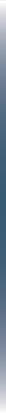 AFederally Required Contract ClausesGrants Management Solution– RFP #4356ACCESS TO RECORDS AND REPORTS49 U.S.C. § 5325(g)2 C.F.R. § 200.33349 C.F.R. part 633Applicability to ContractsThe record keeping and access requirements apply to all contracts funded in whole or in part with FTA funds. Under 49 U.S.C. § 5325(g), FTA has the right to examine and inspect all records, documents, and papers, including contracts, related to any FTA project financed with Federal assistance authorized by 49 U.S.C. Chapter 53.Flow DownThe record keeping and access requirements extend to all third party contractors and their contracts at every tier and subrecipients and their subcontracts at every tier.Access to Records and ReportsRecord Retention.   The Contractor will retain, and will require its subcontractors of all tiers to retain, complete and readily accessible records related in whole or in part to the contract, including, but not limited to, data, documents, reports, statistics, sub-agreements, leases, subcontracts, arrangements, other third party agreements of any type, and supporting materials related to those records.Retention Period. The Contractor agrees to comply with the record retention requirements in accordance with 2 C.F.R. § 200.333. The Contractor shall maintain all books, records, accounts and reports required under this Contract for a period of at not less than three (3) years after the date of termination or expiration of this Contract, except in the event of litigation or settlement of claims arising from the performance of this Contract, in which case records shall be maintained until the disposition of all such litigation, appeals, claims or exceptions related thereto.Access to Records. The Contractor agrees to provide sufficient access to FTA and its contractors to inspect and audit records and information related to performance of this contract as reasonably may be required.Access to the Sites of Performance. The Contractor agrees to permit FTA and its contractors access to the sites of performance under this contract as reasonably may be required.CLEAN AIR ACT AND FEDERAL WATER POLLUTION CONTROL ACT42 U.S.C. §§ 7401 – 7671q33 U.S.C. §§ 1251-13872 C.F.R. part 200, Appendix II (G)Applicability to ContractsThe Clean Air and Clean Water Act requirements apply to each contract and subcontract exceeding $150,000. Each contract and subcontract must contain a provision that requires the recipient to agree to comply with all applicable standards, orders or regulations issued pursuant to the Clean Air Act (42 U.S.C. 7401–7671q) and the Federal Water Pollution Control Act as amended (33 U.S.C. 1251– 1387). Violations must be reported to the Federal awarding agency and the Regional Office of the Environmental Protection Agency (EPA).Flow DownThe Clean Air Act and Federal Water Pollution Control Act requirements extend to all third party contractors and their contracts at every tier and sub-recipients and their subcontracts at every tier.The Contractor agrees:It will not use any violating facilities;It will report the use of facilities placed on or likely to be placed on the U.S. EPA “List ofViolating Facilities;”It will report violations of use of prohibited facilities to FTA; andIt will comply with the inspection and other requirements of the Clean Air Act, as amended, (42 U.S.C. §§ 7401 – 7671q); and the Federal Water Pollution Control Act as amended, (33 U.S.C. §§ 1251-1387).CIVIL RIGHTS LAWS AND REGULATIONSApplicability to ContractsThe following Federal Civil Rights laws and regulations apply to all contracts.Federal Equal Employment Opportunity (EEO) Requirements. These include, but are not limited to:Nondiscrimination in Federal Public Transportation Programs. 49 U.S.C. § 5332, covering projects, programs, and activities financed under 49 U.S.C. Chapter 53, prohibits discrimination on the basis of race, color, religion, national origin, sex (including sexual orientation and gender identity), disability, or age, and prohibits discrimination in employment or business opportunity.Prohibition against Employment Discrimination. Title VII of the Civil Rights Act of 1964, as amended, 42 U.S.C. § 2000e, and Executive Order No. 11246, “Equal Employment Opportunity,” September 24, 1965, as amended, prohibit discrimination in employment on the basis of race, color, religion, sex, or national origin.Nondiscrimination on the Basis of Sex. Title IX of the Education Amendments of 1972, as amended, 20 U.S.C. § 1681 et seq. and implementing Federal regulations, “Nondiscrimination on the Basis of Sex in Education Programs or Activities Receiving Federal Financial Assistance,” 49 C.F.R. part 25 prohibit discrimination on the basis of sex.Nondiscrimination on the Basis of Age. The “Age Discrimination Act of 1975,” as amended, 42 U.S.C. § 6101 et seq., and Department of Health and Human Services implementing regulations, “Nondiscrimination on the Basis of Age in Programs or Activities Receiving Federal Financial Assistance,” 45 C.F.R. part 90, prohibit discrimination by participants in federally assisted programs against individuals on the basis of age. The Age Discrimination in Employment Act (ADEA), 29 U.S.C. § 621 et seq., and Equal Employment Opportunity Commission (EEOC) implementing regulations, “Age Discrimination in Employment Act,” 29 C.F.R. part 1625, also prohibit employment discrimination against individuals age 40 and over on the basis of age.Federal Protections for Individuals with Disabilities. The Americans with Disabilities Act of 1990, as amended (ADA), 42 U.S.C. § 12101 et seq., prohibits discrimination against qualified individuals with disabilities in programs, activities, and services, and imposes specific requirements on public and private entities. Third party contractors must comply with their responsibilities under Titles I, II, III, IV, and V of the ADA in employment, public services, public accommodations, telecommunications, and other provisions, many of which are subject to regulations issued by other Federal agencies.Flow DownThe Civil Rights requirements flow down to all third party contractors and their contracts at every tier.Civil Rights and Equal OpportunityThe AGENCY is an Equal Opportunity Employer. As such, the AGENCY agrees to comply with all applicable Federal civil rights laws and implementing regulations. Apart from inconsistent requirements imposed by Federal laws or regulations, the AGENCY agrees to comply with the requirements of 49 U.S.C. § 5323(h) (3) by not using any Federal assistance awarded by FTA to support procurements using exclusionary or discriminatory specifications. Under this Agreement, the Contractor shall at all times comply with the following requirements and shall include these requirements in each subcontract entered into as part thereof.Nondiscrimination. In accordance with Federal transit law at 49 U.S.C. § 5332, the Contractor agrees that it will not discriminate against any employee or applicant for employment because of race, color, religion, national origin, sex, disability, or age. In addition, the Contractor agrees to comply with applicable Federal implementing regulations and other implementing requirements FTA may issue.Race, Color, Religion, National Origin, Sex. In accordance with Title VII of the Civil Rights Act, as amended, 42 U.S.C. § 2000e et seq., and Federal transit laws at 49 U.S.C. § 5332, the Contractor agrees to comply with all applicable equal employment opportunity requirements of U.S. Department of Labor (U.S. DOL) regulations, "Office of Federal Contract Compliance Programs, Equal Employment Opportunity, Department of Labor," 41 C.F.R. chapter 60, and Executive Order No. 11246, "Equal Employment Opportunity in Federal Employment," September 24, 1965, 42 U.S.C. § 2000e note, as amended by any later Executive Order that amends or supersedes it, referenced in 42U.S.C. § 2000e note. The Contractor agrees to take affirmative action to ensure that applicants are employed, and that employees are treated during employment, without regard to their race, color, religion, national origin, or sex (including sexual orientation and gender identity). Such action shall include, but not be limited to, the following: employment, promotion, demotion or transfer, recruitment or recruitment advertising, layoff or termination; rates of pay or other forms of compensation; and selection for training, including apprenticeship. In addition, the Contractor agrees to comply with any implementing requirements FTA may issue.Age. In accordance with the Age Discrimination in Employment Act, 29 U.S.C. §§ 621- 634, U.S. Equal Employment Opportunity Commission (U.S. EEOC) regulations, “Age Discrimination in Employment Act,” 29 C.F.R. part 1625, the Age Discrimination Act of 1975, as amended, 42 U.S.C. § 6101 et seq., U.S. Health and Human Services regulations, “Nondiscrimination on the Basis of Age in Programs or Activities Receiving Federal Financial Assistance,” 45 C.F.R. part 90, and Federal transit law at 49 U.S.C. § 5332, the Contractor agrees to refrain from discrimination against present and prospective employees for reason of age. In addition, the Contractor agrees to comply with any implementing requirements FTA may issue.Disabilities. In accordance with section 504 of the Rehabilitation Act of 1973, as amended, 29 U.S.C. § 794, the Americans with Disabilities Act of 1990, as amended, 42U.S.C. § 12101 et seq., the Architectural Barriers Act of 1968, as amended, 42 U.S.C. §4151 et seq., and Federal transit law at 49 U.S.C. § 5332, the Contractor agrees that it will not discriminate against individuals on the basis of disability. In addition, the Contractor agrees to comply with any implementing requirements FTA may issue.DISADVANTAGED BUSINESS ENTERPRISE (DBE)49 C.F.R. part 26Background and ApplicabilityThe Disadvantaged Business Enterprise (DBE) program applies to FTA recipients receiving planning, capital and/or operating assistance that will award prime contracts (excluding transit vehicle purchases) exceeding $250,000 in FTA funds in a Federal fiscal year. All FTA recipients above this threshold must submit a DBE program and overall triennial goal for DBE participation. The overall goal reflects the anticipated amount of DBE participation on DOT-assisted contracts. As part of its DBE program, FTA recipients must require that each transit vehicle manufacturer (TVM), as a condition of being authorized to bid or propose on FTA assisted transit vehicle procurements, certify that it has complied with the requirements of 49 C.F.R. § 26.49. Only those transit vehicle manufacturers listed on FTA's certified list of Transit Vehicle Manufacturers, or that have submitted a goal methodology to FTA that has been approved or has not been disapproved at the time of solicitation, are eligible to bid.FTA recipients must meet the maximum feasible portion of their overall goal using race-neutral methods. Where appropriate, however, recipients are responsible for establishing DBE contract goals on individual DOT-assisted contracts. FTA recipients may use contract goals only on those DOT-assisted contracts that have subcontracting responsibilities. See 49 C.F.R. § 26.51(e). Furthermore, while FTA recipients are not required to set a contract goal on every DOT-assisted contract, they are responsible for achieving their overall program goals by administering their DBE program in good faith.Flow DownThe DBE contracting requirements flow down to all third party contractors and their contracts at every tier. It is the recipient’s and prime contractor’s responsibility to ensure the DBE requirements are applied across the board to all subrecipients/contractors/subcontractors. Should a subcontractor fail to comply with the DBE regulations, FTA would look to the recipient to make sure it intervenes to monitor compliance. The onus for compliance is on the recipient.Clause LanguageFor all DOT-assisted contracts, each FTA recipient must include assurances that third party contractors will comply with the DBE program requirements of 49 C.F.R. part 26, when applicable. The following contract clause is required in all DOT-assisted prime and subcontracts:The contractor, subrecipient or subcontractor shall not discriminate on the basis of race, color, national origin, or sex in the performance of this contract. The contractor shall carry out applicable requirements of 49 C.F.R. part 26 in the award and administration of DOT-assisted contracts. Failure by the contractor to carry out these requirements is a material breach of this contract, which may result in the termination of this contract or such other remedy as the recipient deems appropriate, which may include, but is not limited to:Withholding monthly progress payments;Assessing sanctions;Liquidated damages; and/orDisqualifying the contractor from future bidding as non-responsible. 49 C.F.R. § 26.13(b).Further, recipients must establish a contract clause to require prime contractors to pay subcontractors for satisfactory performance of their contracts no later than 30 days from receipt of each payment the recipient makes to the prime contractor. 49 C.F.R. § 26.29(a). Finally, for contracts with defined DBE contract goals, each FTA recipient must include in each prime contract a provision stating that the contractor shall utilize the specific DBEs listed unless the contractor obtains the recipient’s written consent; and that, unless the recipient’s consent is provided, the contractor shall not be entitledto any payment for work or material unless it is performed or supplied by the listed DBE. 49 C.F.R. § 26.53(f) (1).As an additional resource, recipients can draw on the following language for inclusion in their federally funded procurements.OverviewIt is the policy of the AGENCY and the United States Department of Transportation (“DOT”) that Disadvantaged Business Enterprises (“DBE’s”), as defined herein and in the Federal regulations published at 49 C.F.R. part 26, shall have an equal opportunity to participate in DOT-assisted contracts.It is also the policy of the AGENCY to:Ensure nondiscrimination in the award and administration of DOT-assisted contracts;Create a level playing field on which DBE’s can compete fairly for DOT-assisted contracts;Ensure that the DBE program is narrowly tailored in accordance with applicable law;Ensure that only firms that fully meet 49 C.F.R. part 26 eligibility standards are permitted to participate as DBE’s;Help remove barriers to the participation of DBEs in DOT assisted contracts;To promote the use of DBEs in all types of federally assisted contracts and procurement activities; andAssist in the development of firms that can compete successfully in the marketplace outside the DBE program.This Contract is subject to 49 C.F.R. part 26. Therefore, the Contractor must satisfy the requirements for DBE participation as set forth herein. These requirements are in addition to all other equal opportunity employment requirements of this Contract. The AGENCY shall make all determinations with regard to whether or not a Bidder/Offeror is in compliance with the requirements stated herein. In assessing compliance, the AGENCY may consider during its review of the Bidder/Offeror’s submission package, the Bidder/Offeror’s documented history of non-compliance with DBE requirements on previous contracts with the AGENCY.Contract AssuranceThe Contractor, subrecipient or subcontractor shall not discriminate on the basis of race, color, national origin, or sex in the performance of this Contract. The Contractor shall carry out applicable requirements of 49 C.F.R. part 26 in the award and administration of DOT-assisted contracts. Failure by the Contractor to carry out these requirements is a material breach of this Contract, which may result in the termination of this Contract or such other remedy as the AGENCY deems appropriate.DBE ParticipationFor the purpose of this Contract, the AGENCY will accept only DBE’s who are:Certified, at the time of bid opening or proposal evaluation, by the [certifying agency or the Unified Certification Program (UCP)]; orAn out-of-state firm who has been certified by either a local government, state government or Federal government entity authorized to certify DBE status or an agency whose DBE certification process has received FTA approval; orCertified by another agency approved by the AGENCY.DBE Participation GoalThe DBE participation goal for this Contract is set at	%. This goal represents those elements of work under this Contract performed by qualified Disadvantaged Business Enterprises for amounts totaling not less than	% of the total Contract price. Failure to meet the stated goal at the time of proposal submission may render the Bidder/Offeror non-responsive.Proposed SubmissionEach Bidder/Offeror, as part of its submission, shall supply the following information:A completed DBE Utilization Form (see below) that indicates the percentage and dollar value of the total bid/contract amount to be supplied by Disadvantaged Business Enterprises under this Contract.A list of those qualified DBE’s with whom the Bidder/Offeror intends to contract for the performance of portions of the work under the Contract, the agreed price to be paid toeach DBE for work, the Contract items or parts to be performed by each DBE, a proposed timetable for the performance or delivery of the Contract item, and other information as required by the DBE Participation Schedule (see below). No work shall be included in the Schedule that the Bidder/Offeror has reason to believe the listed DBE will subcontract, at any tier, to other than another DBE. If awarded the Contract, the Bidder/Offeror may not deviate from the DBE Participation Schedule submitted in response to the bid. Any subsequent changes and/or substitutions of DBE firms will require review and written approval by the AGENCY.An original DBE Letter of Intent (see below) from each DBE listed in the DBE Participation Schedule.An original DBE Affidavit (see below) from each DBE stating that there has not been any change in its status since the date of its last certification.Good Faith EffortsIf the Bidder/Offeror is unable to meet the goal set forth above (DBE Participation Goal), the AGENCY will consider the Bidder/Offeror’s documented good faith efforts to meet the goal in determining responsiveness. The types of actions that the AGENCY will consider as part of the Bidder/Offeror’s good faith efforts include, but are not limited to, the following:Documented communication with the AGENCY’s DBE Coordinator (questions of IFB or RFP requirements, subcontracting opportunities, appropriate certification, will be addressed in a timely fashion);Pre-bid meeting attendance. At the pre-bid meeting, the AGENCY generally informs potential Bidder/Offeror’s of DBE subcontracting opportunities;The Bidder/Offeror’s own solicitations to obtain DBE involvement in general circulation media, trade association publication, minority-focus media and other reasonable and available means within sufficient time to allow DBEs to respond to the solicitation;Written notification to DBE’s encouraging participation in the proposed Contract; andEfforts made to identify specific portions of the work that might be performed by DBE’s.The Bidder/Offeror shall provide the following details, at a minimum, of the specific efforts it made to negotiate in good faith with DBE’s for elements of the Contract:The names, addresses, and telephone numbers of DBE’s that were contacted;A description of the information provided to targeted DBE’s regarding the specifications and bid proposals for portions of the work;Efforts made to assist DBE’s contacted in obtaining bonding or insurance required by the Bidder or the Authority.Further, the documentation of good faith efforts must include copies of each DBE and non-DBE subcontractor quote submitted when a non-DBE subcontractor was selected over a DBE for work on the contract. 49 C.F.R. § 26.53(b) (2) (VI). In determining whether a Bidder has made good faith efforts, the Authority may take into account the performance of other Bidders in meeting the Contract goals. For example, if the apparent successful Bidder failed to meet the goal, but meets or exceeds the average DBE participation obtained by other Bidders, the Authority may view this as evidence of the Bidder having made good faith efforts.Administrative ReconsiderationWithin five (5) business days of being informed by the AGENCY that it is not responsive or responsible because it has not documented sufficient good faith efforts, the Bidder/Offeror may request administrative reconsideration. The Bidder should make this request in writing to the AGENCY’s [Contact Name]. The [Contact Name] will forward the Bidder/Offeror’s request to a reconsideration official who will not have played any role in the original determination that the Bidder/Offeror did not document sufficient good faith efforts.As part of this reconsideration, the Bidder/Offeror will have the opportunity to provide written documentation or argument concerning the issue of whether it met the goal or made adequate good faith efforts to do so. The Bidder/Offeror will have the opportunity to meet in person with the assigned reconsideration official to discuss the issue of whether it met the goal or made adequate good faith efforts to do so. The AGENCY will send the Bidder/Offeror a written decision on its reconsideration, explaining the basis for finding that the Bidder/Offeror did or did not meet the goal or make adequate good faith efforts to do so. The result of the reconsideration process is not administratively appealable to the Department of Transportation.Termination of DBE SubcontractorThe Contractor shall not terminate the DBE subcontractor(s) listed in the DBE Participation Schedule (see below) without the AGENCY’s prior written consent. The AGENCY may provide such written consent only if the Contractor has good cause to terminate the DBE firm. Before transmitting a request to terminate, the Contractor shall give notice in writing to the DBE subcontractor of its intent to terminate and the reason for the request. The Contractor shall give the DBE five days to respond to the notice and advise of the reasons why it objects to the proposed termination. When a DBE subcontractor is terminated or fails to complete its work on the Contract for any reason, the Contractor shall make good faith efforts to find another DBE subcontractor to substitute for the original DBE and immediately notify the AGENCY in writing of its efforts to replace the original DBE. These good faith efforts shall be directed at finding another DBE to perform at least the same amount of work under the Contract as the DBE that was terminated, to the extent needed to meet the Contract goal established for this procurement. Failure to comply with these requirements will be in accordance with Section 8 below(Sanctions for Violations).Continued ComplianceThe AGENCY shall monitor the Contractor’s DBE compliance during the life of the Contract. In the event this procurement exceeds ninety (90) days, it will be the responsibility of the Contractor to submit quarterly written reports to the AGENCY that summarize the total DBE value for this Contract. These reports shall provide the following details:DBE utilization established for the Contract;Total value of expenditures with DBE firms for the quarter;The value of expenditures with each DBE firm for the quarter by race and gender;Total value of expenditures with DBE firms from inception of the Contract; andThe value of expenditures with each DBE firm from the inception of the Contract by race and gender.Reports and other correspondence must be submitted to the DBE Coordinator with copies provided to the [Agency Name1] and [Agency Name2]. Reports shall continue to be submitted quarterly until final payment is issued or until DBE participation is completed.The successful Bidder/Offeror shall permit:The AGENCY to have access to necessary records to examine information as the AGENCYdeems appropriate for the purpose of investigating and determining compliance with this provision, including, but not limited to, records of expenditures, invoices, and contract between the successful Bidder/Offeror and other DBE parties entered into during the life of the Contract.The authorized representative(s) of the AGENCY, the U.S. Department of Transportation, the Comptroller General of the United States, to inspect and audit all data and record ofthe Contractor relating to its performance under the Disadvantaged Business Enterprise Participation provision of this Contract.All data/record(s) pertaining to DBE shall be maintained as stated in Section [insert reference to record keeping requirements for the Project.]Sanctions for ViolationsIf at any time the AGENCY has reason to believe that the Contractor is in violation of its obligations under this Agreement or has otherwise failed to comply with terms of this Section, the AGENCY may, in addition to pursuing any other available legal remedy, commence proceedings, which may include but are not limited to, the following:Suspension of any payment or part due the Contractor until such time as the issues concerning the Contractor’s compliance are resolved; andTermination or cancellation of the Contract, in whole or in part, unless the successful Contractor is able to demonstrate within a reasonable time that it is in compliance with the DBE terms stated herein.ENERGY CONSERVATION42 U.S.C. 6321 et seq.49 C.F.R. part 622, subpart CApplicability to ContractsThe Energy Policy and Conservation requirements are applicable to all contracts. The Recipient agrees to, and assures that its subrecipients, if any, will comply with the mandatory energy standards and policies of its state energy conservation plans under the Energy Policy and Conservation Act, as amended, 42 U.S.C. § 6201 et seq., and perform an energy assessment for any building constructed, reconstructed, or modified with federal assistance as required under FTA regulations, “Requirements for Energy Assessments,” 49 C.F.R. part 622, subpart C.Flow DownThese requirements extend to all third party contractors and their contracts at every tier and subrecipients and their subcontracts at every tier.Energy ConservationThe contractor agrees to comply with mandatory standards and policies relating to energy efficiency, which are contained in the state energy conservation plan issued in compliance with the Energy Policy and Conservation Act.FLY AMERICA49 U.S.C. § 4011841 C.F.R. part 301-1048 C.F.R. part 47.4Applicability to ContractsThe Fly America requirements apply to the transportation of persons or property, by air, between a place in the U.S. and a place outside the U.S., or between places outside the U.S., when the FTA will participate in the costs of such air transportation. Transportation on a foreign air carrier is permissible when provided by a foreign air carrier under a code share agreement when the ticket identifies theU.S. air carrier’s designator code and flight number. Transportation by a foreign air carrier is also permissible if there is a bilateral or multilateral air transportation agreement to which the U.S. Government and a foreign government are parties and which the U.S. DOT has determined meets the requirements of the Fly America Act.Flow Down RequirementsThe Fly America requirements flow down from FTA recipients and subrecipients to first tier contractors who are responsible for ensuring that lower tier contractors and subcontractors are in compliance.procurements.FTA proposes the following language, modified from the Federal clause.Fly America RequirementsDefinitions. As used in this clause--“International air transportation” means transportation by air between a place in the United States and a place outside the United States or between two places both of which are outside the United States.“United States” means the 50 States, the District of Columbia, and outlyingareas.“U.S.-flag air carrier” means an air carrier holding a certificate under 49 U.S.C. Chapter 411.When Federal funds are used to fund travel, Section 5 of the International Air Transportation Fair Competitive Practices Act of 1974 (49 U.S.C. 40118) (Fly America Act) requires contractors, recipients, and others use U.S.-flag air carriers for U.S. Government-financed international air transportation of personnel (and their personal effects) or property, to the extent that service by those carriers is available. It requires the Comptroller General of the United States, in the absence of satisfactory proof of the necessity for foreign-flag air transportation, to disallow expenditures from funds, appropriated or otherwise established for the account of the United States, for international air transportation secured aboard a foreign-flag air carrier if a U.S.-flag air carrier is available to provide such services.If available, the Contractor, in performing work under this contract, shall use U.S.-flag carriers for international air transportation of personnel (and their personal effects) or property.In the event that the Contractor selects a carrier other than a U.S.-flag air carrier for international air transportation, the Contractor shall include a statement on vouchers involving such transportation essentially as follows:Statement of Unavailability of U.S.-Flag Air CarriersInternational air transportation of persons (and their personal effects) or property by U.S.-flag air carrier was not available or it was necessary to use foreign-flag air carrier service for the following reasons. See FAR § 47.403. [State reasons]:(End of statement)The Contractor shall include the substance of this clause, including this paragraph (e), in each subcontract or purchase under this contract that may involve international air transportation.(End of Clause)GOVERNMENT-WIDE DEBARMENT AND SUSPENSION2 C.F.R. part 1802 C.F.R part 12002 C.F.R. § 200.2132 C.F.R. part 200 Appendix II (I) Executive Order 12549Executive Order 12689Background and ApplicabilityA contract award (of any tier) in an amount expected to equal or exceed $25,000 or a contract award at any tier for a federally required audit (irrespective of the contract amount) must not be made to parties listed on the government-wide exclusions in the System for Award Management (SAM), in accordance with the OMB guidelines at 2 C.F.R. part 180. The Excluded Parties List System in SAM contains the names of parties debarred, suspended, or otherwise excluded by agencies, as well as parties declared ineligible under statutory or regulatory authority other than Executive Order 12549.Recipients, contractors, and subcontractors (at any level) that enter into covered transactions are required to verify that the entity (as well as its principals and affiliates) with which they propose to contract or subcontract is not excluded or disqualified. This is done by: (a) checking the SAM exclusions;(b) collecting a certification from that person; or (c) adding a clause or condition to the contract or subcontract.Flow DownRecipients, contractors, and subcontractors who enter into covered transactions with a participant at the next lower level, must require that participant to: (a) comply with subpart C of 2 C.F.R. part 180, as supplemented by 2 C.F.R. part 1200; and (b) pass the requirement to comply with subpart C of 2 C.F.R. part 180 to each person with whom the participant enters into a covered transaction at the next lower tier.Model Clause/LanguageThere is no required language for the Debarment and Suspension clause. Recipients can draw on the following language for inclusion in their federally funded procurements.Debarment, Suspension, Ineligibility and Voluntary ExclusionThe   Contractor   shall   comply	and   facilitate	compliance   with   U.S.   DOT	regulations,“Nonprocurement Suspension and Debarment,” 2 C.F.R. part 1200, which adopts and supplements theU.S. Office of Management and Budget (U.S. OMB) “Guidelines to Agencies on Governmentwide Debarment and Suspension (Nonprocurement),” 2 C.F.R. part 180. These provisions apply to each contract at any tier of $25,000 or more, and to each contract at any tier for a federally required audit (irrespective of the contract amount), and to each contract at any tier that must be approved by an FTA official irrespective of the contract amount. As such, the Contractor shall verify that its principals, affiliates, and subcontractors are eligible to participate in this federally funded contract and are not presently declared by any Federal department or agency to be:Debarred from participation in any federally assisted Award;Suspended from participation in any federally assisted Award;Proposed for debarment from participation in any federally assisted Award;Declared ineligible to participate in any federally assisted Award;Voluntarily excluded from participation in any federally assisted Award; orDisqualified from participation in ay federally assisted Award.By signing and submitting its bid or proposal, the bidder or proposer certifies as follows:The certification in this clause is a material representation of fact relied upon by the AGENCY. If it is later determined by the AGENCY that the bidder or proposer knowingly rendered an erroneous certification, in addition to remedies available to the AGENCY, the Federal Government may pursue available remedies, including but not limited to suspension and/or debarment. The bidder or proposer agrees to comply with the requirements of 2 C.F.R. part 180, subpart C, as supplemented by 2 C.F.R. part 1200, while this offer is valid and throughout the period of any contract that may arise from this offer.The bidder or proposer further agrees to include a provision requiring such compliance in its lower tier covered transactions.LOBBYING RESTRICTIONS31 U.S.C. § 13522 C.F.R. § 200.4502 C.F.R. part 200 appendix II (J) 49 C.F.R. part 20Applicability to ContractsThe lobbying requirements apply to all contracts and subcontracts of $100,000 or more at any tier under a Federal grant. If any funds other than Federal appropriated funds have been paid or will be paid to any person for influencing or attempting to influence an officer or employee of any agency, a Member of Congress, an officer or employee of Congress, or an employee of a Member of Congress in connection with this agreement, the payor must complete and submit the Standard Form-LLL, “Disclosure Form to Report Lobbying,” in accordance with its instructions.Flow DownThe lobbying requirements mandate the maximum flow down pursuant to Byrd Anti-Lobbying Amendment, 31 U.S.C. § 1352(b)(5).Model Clause/Language49 C.F.R. part 20, Appendices A and B provide specific language for inclusion in FTA funded third party contracts as follows:Lobbying RestrictionsThe undersigned certifies, to the best of his or her knowledge and belief, that:No Federal appropriated funds have been paid or will be paid, by or on behalf of the undersigned, to any person for influencing or attempting to influence an officer or employee of an agency, a Member of Congress, an officer or employee of Congress, or an employee of a Member of Congress in connection with the awarding of any Federalcontract, the making of any Federal grant, the making of any Federal loan, the entering into of any cooperative agreement, and the extension, continuation, renewal, amendment, or modification of any Federal contract, grant, loan, or cooperative agreement.If any funds other than Federal appropriated funds have been paid or will be paid toany person for influencing or attempting to influence an officer or employee of any agency, a Member of Congress, an officer or employee of Congress, or an employee of a Member of Congress in connection with this Federal contract, grant, loan, or cooperative agreement, the undersigned shall complete and submit Standard Form-LLL, “Disclosure Form to Report Lobbying,” in accordance with its instructions.The undersigned shall require that the language of this certification be included in the award documents for all sub-awards at all tiers (including subcontracts, sub-grants, and contracts under grants, loans, and cooperative agreements) and that all subrecipients shall certify and disclose accordingly.This certification is a material representation of fact upon which reliance was placed when this transaction was made or entered into. Submission of this certification is a prerequisite for making or entering into this transaction imposed by section 1352, title 31, U.S. Code. Any person who fails to file the required certification shall be subject to a civil penalty of not less than $10,000 and not more than$100,000 for each such failure. 	Signature of Contractor's Authorized Official 	Name and Title of Contractor's Authorized Official 	DateNO GOVERNMENT OBLIGATION TO THIRD PARTIESApplicability to ContractsThe No Obligation clause applies to all third party contracts that are federally funded.Flow DownThe No Obligation clause extends to all third party contractors and their contracts at every tier and subrecipients and their subcontracts at every tier.No Federal Government Obligation to Third Parties.The Recipient and Contractor acknowledge and agree that, notwithstanding any concurrence by the Federal Government in or approval of the solicitation or award of the underlying Contract, absent the express written consent by the Federal Government, the Federal Government is not a party to this Contract and shall not be subject to any obligations or liabilities to the Recipient, Contractor or any other party (whether or not a party to that contract) pertaining to any matter resulting from the underlying Contract. The Contractor agrees to include the above clause in each subcontract financed in whole or in part with Federal assistance provided by the FTA. It is further agreed that the clause shall not be modified, except to identify the subcontractor who will be subject to its provisions.PROGRAM FRAUD AND FALSE OR FRAUDULENT STATEMENTS AND RELATED ACTS49 U.S.C. § 5323(l) (1)31 U.S.C. §§ 3801-381218 U.S.C. § 100149 C.F.R. part 31Applicability to ContractsThe Program Fraud clause applies to all third party contracts that are federally funded.Flow DownThe Program Fraud clause extends to all third party contractors and their contracts at every tier and subrecipients and their subcontracts at every tier. These requirements flow down to contractors and subcontractors who make, present, or submit covered claims and statements.Model Clause/LanguageThere is no required language for the Program Fraud clause. Recipients can draw on the following language for inclusion in their federally funded procurements.Program Fraud and False or Fraudulent Statements or Related ActsThe Contractor acknowledges that the provisions of the Program Fraud Civil Remedies Act of 1986, as amended, 31 U.S.C. § 3801 et seq. and U.S. DOT regulations, "Program Fraud Civil Remedies," 49 C.F.R. part 31, apply to its actions pertaining to this Project. Upon execution of the underlying contract, the Contractor certifies or affirms the truthfulness and accuracy of any statement it has made, it makes, it may make, or causes to be made, pertaining to the underlying contract or the FTA assisted project for which this contract work is being performed. In addition to other penalties that may be applicable, the Contractor further acknowledges that if it makes, or causes to be made, a false, fictitious, or fraudulent claim, statement, submission, or certification, the Federal Government reserves the right to impose the penalties of the Program Fraud Civil Remedies Act of 1986 on the Contractor to the extent the Federal Government deems appropriate.The Contractor also acknowledges that if it makes, or causes to be made, a false, fictitious, or fraudulent claim, statement, submission, or certification to the Federal Government under a contract connected with a project that is financed in whole or in part with Federal assistance originally awarded by FTA under the authority of 49 U.S.C. chapter 53, the Government reserves the right to impose the penalties of 18 U.S.C. § 1001 and 49 U.S.C. § 5323(l) on the Contractor, to the extent the Federal Government deems appropriate.The Contractor agrees to include the above two clauses in each subcontract financed in whole or in part with Federal assistance provided by FTA. It is further agreed that the clauses shall not be modified, except to identify the subcontractor who will be subject to the provisions.TERMINATION2 C.F.R. § 200.3392 C.F.R. part 200, Appendix II (B)Applicability to ContractsAll contracts in excess of $10,000 must address termination for cause and for convenience, including the manner by which it will be effected and the basis for settlement.Flow DownFor all contracts in excess of $10,000, the Termination clause extends to all third party contractors and their contracts at every tier and subrecipients and their subcontracts at every tier.Termination for Convenience (General Provision)The AGENCY may terminate this contract, in whole or in part, at any time by written notice to the Contractor when it is in the AGENCY’s best interest. The Contractor shall be paid its costs, including contract close-out costs, and profit on work performed up to the time of termination. The Contractor shall promptly submit its termination claim to AGENCY to be paid the Contractor. If the Contractor has any property in its possession belonging to AGENCY, the Contractor will account for the same, and dispose of it in the manner AGENCY directs.Termination for Default [Breach or Cause] (General Provision)If the Contractor does not deliver supplies in accordance with the contract delivery schedule, or if the contract is for services, the Contractor fails to perform in the manner called for in the contract, or if the Contractor fails to comply with any other provisions of the contract, the AGENCY may terminate this contract for default. Termination shall be effected by serving a Notice of Termination on the Contractor setting forth the manner in which the Contractor is in default. The Contractor will be paid only the contract price for supplies delivered and accepted, or services performed in accordance with the manner of performance set forth in the contract.If it is later determined by the AGENCY that the Contractor had an excusable reason for not performing, such as a strike, fire, or flood, events which are not the fault of or are beyond the control of the Contractor, the AGENCY, after setting up a new delivery of performance schedule, may allow the Contractor to continue work, or treat the termination as a Termination for Convenience.Opportunity to Cure (General Provision)The AGENCY, in its sole discretion may, in the case of a termination for breach or default, allow the Contractor [an appropriately short period of time] in which to cure the defect. In such case, the Notice of Termination will state the time period in which cure is permitted and other appropriate conditionsIf Contractor fails to remedy to AGENCY's satisfaction the breach or default of any of the terms, covenants, or conditions of this Contract within [10 days] after receipt by Contractor of written notice from AGENCY setting forth the nature of said breach or default, AGENCY shall have the right to terminate the contract without any further obligation to Contractor. Any such termination for default shall not in any way operate to preclude AGENCY from also pursuing all available remedies against Contractor and its sureties for said breach or default.Waiver of Remedies for any BreachIn the event that AGENCY elects to waive its remedies for any breach by Contractor of any covenant, term or condition of this contract, such waiver by AGENCY shall not limit AGENCY’s remedies for any succeeding breach of that or of any other covenant, term, or condition of this contract.Termination for Convenience (Professional or Transit Service Contracts)The AGENCY, by written notice, may terminate this contract, in whole or in part, when it is in the AGENCY’s interest. If this contract is terminated, the AGENCY shall be liable only for payment under the payment provisions of this contract for services rendered before the effective date of termination.Termination for Default (Supplies and Service)If the Contractor fails to deliver supplies or to perform the services within the time specified in this contract or any extension, or if the Contractor fails to comply with any other provisions of this contract, the AGENCY may terminate this contract for default. The AGENCY shall terminate by delivering to the Contractor a Notice of Termination specifying the nature of the default. The Contractor will only be paid the contract price for supplies delivered and accepted, or services performed in accordance with the manner or performance set forth in this contract.If, after termination for failure to fulfill contract obligations, it is determined that the Contractor was not in default, the rights and obligations of the parties shall be the same as if the termination had been issued for the convenience of the AGENCY.Termination for Default (Transportation Services)If the Contractor fails to pick up the commodities or to perform the services, including delivery services, within the time specified in this contract or any extension, or if the Contractor fails to comply with any other provisions of this contract, the AGENCY may terminate this contract for default. The AGENCY shall terminate by delivering to the Contractor a Notice of Termination specifying the nature of default. The Contractor will only be paid the contract price for services performed in accordance with the manner of performance set forth in this contract.If this contract is terminated while the Contractor has possession of AGENCY goods, the Contractor shall, upon direction of the AGENCY, protect and preserve the goods until surrendered to the AGENCY or its agent. The Contractor and AGENCY shall agree on payment for the preservation and protection of goods. Failure to agree on an amount will be resolved under the Dispute clause.If, after termination for failure to fulfill contract obligations, it is determined that the Contractor was not in default, the rights and obligations of the parties shall be the same as if the termination had been issued for the convenience of the AGENCY.Termination for Convenience or Default (Cost-Type Contracts)The AGENCY may terminate this contract, or any portion of it, by serving a Notice of Termination on the Contractor. The notice shall state whether the termination is for convenience of AGENCY or for the default of the Contractor. If the termination is for default, the notice shall state the manner in which the Contractor has failed to  perform the requirements of the contract. The Contractor shall account for any property in its possession paid for from funds received from the AGENCY, or property supplied to the Contractor by the AGENCY. If the termination is for default, the AGENCY may fix the fee, if the contract provides for a fee, to be paid the Contractor in proportion to the value, if any, of work performed up to the time of termination. The Contractor shall promptly submit its termination claim to the AGENCY and the parties shall negotiate the termination settlement to be paid the Contractor.If the termination is for the convenience of AGENCY, the Contractor shall be paid its contract close-out costs, and a fee, if the contract provided for payment of a fee, in proportion to the work performed up to the time of termination.If, after serving a Notice of Termination for Default, the AGENCY determines that the Contractor has an excusable reason for not performing, the AGENCY, after setting up a new work schedule, may allow the Contractor to continue work, or treat the termination as a Termination for Convenience.VIOLATION AND BREACH OF CONTRACT2 C.F.R. § 200.3262 C.F.R. part 200, Appendix II (A)Applicability to ContractsAll contracts in excess of the Simplified Acquisition Threshold (currently set at $150,000) shall contain administrative, contractual, or legal remedies in instances where contractors violate or breach contract terms, and provide for such sanctions and penalties as appropriate.Flow DownThe Violations and Breach of Contracts clause flow down to all third party contractors and their contracts at every tier.Model Clauses/LanguageFTA does not prescribe the form or content of such provisions. The provisions developed will depend on the circumstances and the type of contract. Recipients should consult legal counsel in developing appropriate clauses. The following clauses are examples of provisions from various FTA third party contracts. Recipients can draw on these examples for inclusion in their federally funded procurements.Rights and Remedies of the AGENCYThe AGENCY shall have the following rights in the event that the AGENCY deems the Contractor guilty of a breach of any term under the Contract.The right to take over and complete the work or any part thereof as agency for and at the expense of the Contractor, either directly or through other contractors;The right to cancel this Contract as to any or all of the work yet to be performed;The right to specific performance, an injunction or any other appropriate equitable remedy; andThe right to money damages.For purposes of this Contract, breach shall include [AGENCY to define].Rights and Remedies of ContractorInasmuch as the Contractor can be adequately compensated by money damages for any breach of this Contract, which may be committed by the AGENCY, the Contractor expressly agrees that no default, act or omission of the AGENCY shall constitute a material breach of this Contract, entitling Contractor to cancel or rescind the Contract (unless the AGENCY directs Contractor to do so) or to suspend or abandon performance.RemediesSubstantial failure of the Contractor to complete the Project in accordance with the terms of this Agreement will be a default of this Agreement. In the event of a default, the AGENCY will have all remedies in law and equity, including the right to specific performance, without further assistance, and the rights to termination or suspension as provided herein. The Contractor recognizes that in the event of a breach of this Agreement by the Contractor before the AGENCY takes action contemplated herein, the AGENCY will provide the Contractor with sixty (60) days written notice that the AGENCY considers that such a breach has occurred and will provide the Contractor a reasonable period of time to respond and to take necessary corrective action.DisputesExample 1: Disputes arising in the performance of this Contract that are not resolved by agreement of the parties shall be decided in writing by the authorized representative of AGENCY’s [title of employee]. This decision shall be final and conclusive unless within[10] days from the date of receipt of its copy, the Contractor mails or otherwise furnishes a written appeal to the [title of employee]. In connection with any such appeal, the Contractor shall be afforded an opportunity to be heard and to offer evidence in support of its position. The decision of the [title of employee] shall be binding upon the Contractor and the Contractor shall abide be the decision.Example 2: The AGENCY and the Contractor intend to resolve all disputes under this Agreement to the best of their abilities in an informal manner. To accomplish this end, the parties will use an Alternative Dispute Resolution process to resolve disputes in a manner designed to avoid litigation. In general, the parties contemplate that the Alternative Dispute Resolution process will include, at a minimum, an attempt to resolve disputes through communications between their staffs, and, if resolution is not reached at that level, a procedure for review and action on such disputes by appropriate management level officials within the AGENCY and the Contractor’s organization.In the event that a resolution of the dispute is not mutually agreed upon, the parties can agree to mediate the dispute or proceed with litigation. Notwithstanding any provision of this section, or any other provision of this Contract, it is expressly agreed and understood that any court proceeding arising out of a dispute under the Contract shall be heard by a Court de novo and the court shall not be limited in such proceeding to the issue of whether the Authority acted in an arbitrary, capricious or grossly erroneous manner.Pending final settlement of any dispute, the parties shall proceed diligently with the performance of the Contract, and in accordance with the AGENCY’s direction or decisions made thereof.Performance during DisputeUnless otherwise directed by AGENCY, Contractor shall continue performance under this Contract while matters in dispute are being resolved.Claims for DamagesShould either party to the Contract suffer injury or damage to person or property because of any act or omission of the party or of any of its employees, agents or others for whose acts it is legally liable, a claim for damages therefor shall be made in writing to such other party within a reasonable time after the first observance of such injury or damage.RemediesUnless this Contract provides otherwise, all claims, counterclaims, disputes and other matters in question between the AGENCY and the Contractor arising out of or relating to this agreement or its breach will be decided by arbitration if the parties mutually agree, or in a court of competent jurisdiction within the State in which the AGENCY is located.Rights and RemediesThe duties and obligations imposed by the Contract documents and the rights and remedies available thereunder shall be in addition to and not a limitation of any duties, obligations, rights and remedies otherwise imposed or available by law. No action or failure to act by the AGENCY or Contractor shall constitute a waiver of any right or duty afforded any of them under the Contract, nor shall any such action or failure to act constitute an approval of or acquiescence in any breach thereunder, except as may be specifically agreed in writing.Changes to Federal RequirementsContractor shall at all times comply with all applicable FTA regulations, policies, procedures and directives, including without limitation those listed directly or by reference and in the Contract Agreement, as they may be amended or promulgated from time to time during the term of this contract. Contractor’s failure to comply shall constitute a material breach of this contract.Incorporation of Federal Transit Administration (FTA) Terms.The preceding provisions include, in part, certain Standard Terms and conditions required by USDOT, whether or not expressly set forth in the preceding contract provisions. All contractual provisions required by USDOT, as set forth in the most current version of FTA Circular 4220.1F, dated March 13, 2013 as amended, are hereby incorporated by reference. Anything to the contrary herein notwithstanding, all FTA mandated terms shall be deemed to control in the event of a conflict with other provisions contained in this Agreement. The contractor shall not perform any act, fail to perform any act, or refuse to comply with any DEPARTMENT requests which would cause the contractor to be in violation of the FTA terms and conditions._____One USB flash drive that includes the Vendor’s complete proposal. Label the USB with the Vendor name and RFP number.  Include the items listed below on the USB._____Submission Cover Sheet, signed and dated.  (Section I)_____Proposal Bond, if applicable (Section I)_____Proposal Exception Summary, if applicable (Section V)_____Vendor response to RFP Questionnaire (Section VI)_____Point-by-point response to Technical Specifications (Section VII)_____Vendor response to Cost Information Submission (Section VIII)_____References (Section IX)_____9)   Point-by-point response to Functional and Technical Specifications       (Attachment A)NamePhone #AddressFax #E-mailName (typed or printed)TitleCompany namePhysical addressState of IncorporationITS RFP ReferenceVendor Proposal ReferenceBrief Explanation of ExceptionITS Acceptance (Reference specific outline point to which exception is taken)(Page, section, items in Vendor’s proposal where exception is explained)(Short description of exception being made)(sign here only if accepted)1.2.3.4.5.6.7.TaskDateFirst Advertisement Date for RFP05/17/22Second Advertisement Date for RFP05/24/22Mandatory Vendor Web Conference3:00 p.m. Central Time on  05/31/22Deadline for Vendor’s Written Questions3:00 p.m. Central Time 06/03/22Deadline for Questions Answered and Posted to ITS Web Site06/17/22Open Proposals07/12/22Evaluation of Proposals07/12/22Contract NegotiationAugust 2022Proposed Project Implementation Start-up09/01/22Project Go-Live Deadline12/01/22CategoryPossible PointsNon-Cost Categories:Hosting Environment10Functional/Technical Requirements; Implementation Requirements – Statement of Work30Support and Maintenance; Software Administration and Security25Total Non-Cost Points65Cost35Maximum Possible Points100Non-Cost CategoriesPossible PointsHosting Environment10Functional/Technical Requirements; Implementation Requirements – Statement of Work30Support and Maintenance; Software Administration and Security25Maximum Possible Points65 Cost CategoryPossible PointsLifecycle Cost35 Maximum Possible Points35 DescriptionQuantity Unit Cost20% RetainageExtended CostImplementation Services (fully loaded with travel, subsistence and associated per diem costs) Base Offering:  Product Customization, Implementation, Data Conversion/Migration, Interfaces, Integrations, Testing, Training, Maintenance, Auto-populating Templates, etc. as described in RFP 4356Itemize the cost for any deliverable not included in base offering as a separate line item below. 1$$$License Costs$$$Other Costs (specify)$$$Implementation Costs TotalImplementation Costs Total$$$Annual Costs Annual Costs Annual Costs Annual Subscription and Hosting Fees - (including maintenance/support costs for 3 years)Unit Price (if applicable)Combined Subscription and Hosting FeeYear 1$Year 2$Year 3$Miscellaneous Costs (must specify)$Total Subscription and Hosting:Total Subscription and Hosting:$GRAND TOTAL (Implementation and Subscription/Hosting):GRAND TOTAL (Implementation and Subscription/Hosting):$If Change Order Rate varies depending on the level of support, Vendor should specify the Change Order Rate according to position. Fully-loaded Hourly Change Order Rate$Remote, Off-site Hourly Change Order Rate$License Per User Cost over 300 – (if number of users go above the original 300 estimated number of users in the proposed solution). Vendor must provide a tier pricing structure or per user unit cost for the number of licenses over the proposed amount. If Vendor does not add a License Per User Cost over 300, the State will be under the impression that user count is unlimited, and Vendor will not be able to increase their annual subscription and hosting costs if MDOT requires more users.$Reference InformationReference InformationContact Name:Contact Title:Company Name:Address:Phone #:E-Mail:Project InformationProject InformationVendor’s Name:Project Description:Project Start Date:Project End Date:Reference InformationReference InformationContact Name:Contact Title:Company Name:Address:Phone #:E-Mail:Project InformationProject InformationSubcontractor Name:Project Description:Project Start Date:Project End Date:State of Mississippi, Department of	Information Technology Services, on behalf of the Mississippi Department of TransportationINSERT VENDOR NAMEBy:________________________________By:_______________________________Authorized SignatureAuthorized SignaturePrinted Name: David C. JohnsonPrinted Name:______________________Title: Executive DirectorTitle:______________________________Date: ______________________________Date:______________________________Table 2a – Service Credit Assessments for Unscheduled Down TimeTable 2a – Service Credit Assessments for Unscheduled Down TimeTable 2a – Service Credit Assessments for Unscheduled Down TimeUptime RangeLength of 
Unscheduled Monthly Down TimeMonthly Service Credits for Down Time100% - 99.98%0 – 8.74 minutes$0.00<99.98% - 99.45%>8.74 minutes – 4 hours$3,000.00<99.45% - 98.35% >4 hours – 12 hours$9,000.00<98.35% - 96.70%> 12 hours – 24 hours$18,000.00Each additional block of:Up to 4 hours,>4 hours - 12 hours, or>12 hours - 24 hours$3,000.00$9,000.00$18,000.00Priority LevelService Credit for Failure to Meet Response RequirementService Credit for Failure to Provide Action Plan/Follow UpService Credit for Failure to Meet Resolution RequirementSeverity 1 – CriticalRespond:  1 – 2 hoursAction Plan:  4 – 8 hoursResolve:  12 hours$1,500.00$1,500.00$3,000.00Severity 2 – SevereRespond:  2 – 3 hoursAction Plan:  8 – 12 hoursResolve:  24 hours$1,000.00$1,000.00$2,000.00Severity 3 – ModerateRespond:  4 hoursAction Plan:  24 hoursResolve:  40 hours$500.00$500.00$1,000.00Severity 4 – LowRespond:  4 hoursAction Plan:  40 hoursResolve:  80 hours$250.00$250.00$500.00Priority LevelDescription of DeficiencyAcknowledge-mentAction Plan/Follow UpResolution Time1CriticalCritical defects are defined as anything that hampers the data-to-day operation of the system for the majority of the end users, no workarounds have been defined and there a potential negative impact to the State. 1 – 2 hours4 – 8 hours from intake12 hours2SevereSevere defects are defined as anything that frequently impacts some of the State’s end users, and a work around has been identified.  2 – 3 hours8 – 12 hours from intake24 hours 3ModerateModerate defects are defined as something that infrequently impacts some of the State’s end users. 4 hours 24 hours40 hours4LowLow defects are defined as something that rarely impact a small number of the State’s end users. 4 hours40 hours80 hours 